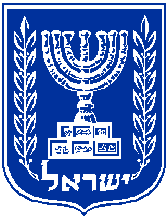 מדינת ישראללשכת הפרסום הממשלתית(לפ"מ)מכרז פומבי מס' 16/02/19למתן שירותי ייעוץ וסיוע בכתיבת מכרזים וליווי הליכים מכרזייםעבור לשכת הפרסום הממשלתיתמרץ 2019מכרז פומבי מס' 16/02/19 למתן שירותי ייעוץ וסיוע בכתיבת מכרזים וליווי הליכים מכרזיים עבור לשכת הפרסום הממשלתיתכללילשכת הפרסום הממשלתית (להלן: "לפ"מ" או "המזמין") פונה בזה בבקשה לקבלת הצעות למתן שירותי ייעוץ וסיוע בכתיבת מכרזים וליווי הליכים מכרזיים (להלן: "השירותים"), כפי שיפורט להלן.לפ"מ הינה יחידה מנהלית במשרד התרבות והספורט, אשר מעניקה שירותי פרסום למשרדי הממשלה ולגופים ציבוריים נוספים. בלפ"מ פועלות מספר מחלקות מקצועיות בעלות התמחות ייחודית בתחום הפרסום, ובכלל זה מחלקת פרסומאים, מחלקת דיגיטל, מחלקת מדיה, מחלקת גרפיקה, מחלקת הפקה וכיוב'.במסגרת פעילותה, מתפקדת לפ"מ כיחידת רכש עבור כל משרדי הממשלה, בתחומי אחריותה, ובהתאם לכך נדרשת לבצע מספר רב של התקשרויות, עבור לקוחותיה ועבור פעילותה השוטפת.ההתקשרויות האמורות מבוצעות על ידי ועדת המכרזים של לפ"מ בהתאם לחוק חובת המכרזים, התשנ"ב-1992, תקנות חובת המכרזים, התשנ"ג-1993 והוראות התכ"ם הרלוונטיות, באמצעות הליכים מכרזיים שונים, ובכלל זה מכרזים פומביים, מכרזים סגורים, מכרזים בינלאומיים, פניות לקבלת הצעות, בקשות מוקדמות לקבלת מידע (RFI), הקמה וניהול של מאגרים, קולות קוראים וכיוב'.לפ"מ מבצעת הליכים מכרזיים והתקשרויות במגוון רחב של תחומים, ובכלל זה מכרזים למתן שירותים (תרגום, הובלות, שירותי דפוס, הקלדה, הפקות, כתיבת תוכן וכדומה), מכרזי יועצים, מכרזים למערכות טכנולוגיות, לביצוע מחקרי אפקטיביות ועוד.לפ"מ מעוניינת להתקשר עם ספק לקבלת שירותי ייעוץ וסיוע בכתיבת מכרזים וליווי הליכים מכרזיים, לרבות סיוע בכתיבת מסמכי מכרז, מענה לשאלות הבהרה, בחינת ההצעות וסיוע לעבודת ועדת המכרזים בלפ"מ, כפי שיפורט להלן.הספק הזוכה יידרש לתת שירותים משלב תכנון ההתקשרות והרכש ועד להשלמת ההליך מול הספקים ונותני השירותים איתם יבוצעו ההתקשרויות.יובהר, כי הספק אשר ייבחר כזוכה במכרז זה יהיה מנוע מלהשתתף בכל מכרז ו/או הליך אחר אשר בעניינם העניק שירותים למזמין.הצעות שלא תוגשנה בדיוק על פי תנאי המכרז עלולות להיפסל.עם הספק הזוכה ייחתם הסכם התקשרות למתן השירותים (להלן: "ההסכם") בנוסח המצ"ב כנספח ז' למכרז זה. יובהר, כי עד לחתימת ההסכם על ידי שני הצדדים לא יתקיימו ביניהם יחסים חוזיים, ואין בהודעה על זכייה כדי ליצור יחסים חוזיים בין המציע הזוכה לבין המזמין.מסמכי המכרז, לרבות הנספחים, הינם רכוש המזמין ובבעלותו הבלעדית. המציעים אינם רשאים לעשות כל שימוש במסמכים אלה אלא לצורך הגשת הצעה במכרז. על המציע חלה חובת סודיות לגבי תוכן המסמכים.ריכוז לוחות זמנים למכרז:מועד אחרון להגשת ההצעות – יום ה', 28.03.19, בשעה 12:00.מועד אחרון לשאלות הבהרה – יום ב', 18.03.19, בשעה 12:00.השירותים המבוקשיםתיאור כלליהמזמין מעוניין בקבלת שירותי ייעוץ וסיוע בכתיבת מכרזים וליווי הליכים מכרזיים, לרבות סיוע בכתיבת מסמכי מכרז, מענה לשאלות הבהרה, סיוע בבחינת ההצעות ובחירת ההצעה הזוכה, סיוע לעבודת ועדת המכרזים בלפ"מ וכיוב'.לעניין זה: "מכרזים" – מכרזים פומביים, מכרזים סגורים, מכרזי מסגרת, מכרזים בינלאומיים, פניות לקבלת הצעות, פניות מוקדמות לקבלת מידע (RFI), הקמה וניהול של מאגרים, קולות קוראים וכן כל הליך תחרותי אחר ו/או התקשרויות הפטורות ממכרז לפי כל דין.הספק הזוכה יידרש להעניק את השירותים החל מהשלבים המקדמיים של תכנון ההתקשרות ועד להשלמת ההליך מול הספקים ו/או המציעים, הכל לפי דרישת המזמין, ועשוי להידרש להעניק שירותים למספר מכרזים ו/או הליכי התקשרות במקביל.יובהר, כי ייתכן והספק יידרש להעניק שירותים רק לגבי שלבים מסוימים בהליך המכרזי, וכי המזמין איננו מתחייב כי השירותים יידרשו לגבי כל שלבי ההליך המכרזי.היקף השירותים הנדרשים במסגרת מכרז זה תלוי, בין היתר, בצרכיהם המשתנים של המזמין ושל לקוחותיו, ואין באפשרותו של המזמין להעריך את היקפם המדויק.על פי הערכת המזמין, היקף השירותים נשוא מכרז זה עשוי לכלול כ-5 מכרזים פומביים ועשרות מכרזים סגורים ו/או הליכים אחרים מדי שנה. מובהר בזאת כי האמור לעיל הינו בגדר הערכה בלבד, על סמך נתוני עבר, והמזמין איננו מתחייב כי יפנה לספק לקבלת שירותים בכל היקף שהוא. הספק יהא זכאי לתמורה אך ורק בעבור השירות שביצע בפועל.מבלי לגרוע מן האמור לעיל, יובהר כי לא כל המכרזים שיערוך המזמין יטופלו על ידי הספק, וכי המזמין איננו מתחייב כי יפנה לספק לקבלת שירותים בקשר עם כל ההליכים המכרזיים שיערוך או לגבי חלק מסוים מהם.הספק יצהיר ויתחייב כי יבצע את השירותים ברמת מומחיות ומקצועיות גבוהה ביותר, תוך ביצוע הגהה קפדנית, מתן תשומת לב לפרטים ומילוי כל דרישות המזמין באופן מלא ומדויק, וכן כי יבצע ויטמיע כל תיקון ו/או הערה לפי הנחיית המזמין.תוצרי עבודת הספק יועברו למזמין בקובץ Word או אקסל, לפי העניין, באופן שיאפשר למזמין לערוך תיקונים ו/או שינויים במסמך עד לגיבוש גרסתו הסופית ואישורו על ידי היועץ המשפטי של המזמין או מי מטעמו, ובנוסף בעותק קשיח, לפי דרישת המזמין.בסיום כל חודש יעביר הספק לידי המזמין דיווח המפרט את שעות העבודה שביצע בפועל, מלווה בדין וחשבון על השירותים שניתנו למזמין, לרבות פירוט לגבי מספר שעות העבודה המדויק שבוצעו בפועל, באופן אשר ייקבע על ידי המזמין.תנאי התשלום יהיו כדלקמן: חשבונית לתשלום תשולם בתנאי שוטף + 30 ממועד קבלתה במשרדי לפ"מ, או לחילופין לא יאוחר מ-45 ימים מהמועד שבו הומצאה החשבונית ללפ"מ, בכפוף להוראות חוק מוסר תשלומים לספקים, התשע"ז-2017 ו/או בהתאם להוראת החשב הכללי. תשלום התמורה יבוצע לאחר ניכוי מס כדין. כתיבת מסמכי מכרזאיסוף המידע הנדרש להתקשרות מהגורמים המקצועיים הרלוונטיים בלפ"מ ומחוצה לה, לרבות קיום פגישות עם נציגי היחידות המקצועיות הרלוונטיות ו/או עם נציגי לקוחות לפ"מ.אפיון הטובין / השירות / העבודה, כולל תיאור מפורט של מאפיינים עיקריים וחלופות קיימות.אפיון השוק וניתוחו, סקירת הספקים בתחום, היקפים כספיים, העקרונות עליהם מבוססת התחרות בשוק וכן ביצוע הליך סקר שוק, ככל שהדבר נדרש.הערכת היקף ההתקשרות מבחינה כספית וכמותית.הכנת אומדנים וניתוחים כלכליים לפי הצורך.סקירת נתוני מכרזים ו/או התקשרויות דומות, של לפ"מ ושל משרדים ממשלתיים אחרים, לרבות כמויות ומחירים, התייחסות להצלחות, קשיים והפקת לקחים.הגשת מודל מוצע לגבי ההליך המכרזי הצפוי, לרבות המלצות לקביעת תנאי סף ואמות המידה לבחירת הזוכה; משך ההתקשרות בתנאי המכרז; גובה הערבות; מודל תמורה; ועוד.בחינת השפעתם של חוקים, תקנות, הנחיות מנהליות, הוראות תכ"ם, הודעות מטעם החשב הכללי וכל דין רלוונטי אחר על הליך ההתקשרות ועל תנאיה, תוך מתן ביטוי לאופן יישומם במכרז.כתיבת כל מסמכי המכרז, בהתאם לתבניות המקובלות למכרזים של לשכת הפרסום הממשלתית, לרבות כל הפרטים והנתונים הרלוונטיים, ובכלל זה: הגדרה, פירוט ותיאור של השירותים הנדרשים; תנאי סף ואמות מידה; רישיונות ו/או אישורים הנדרשים במקרים שונים על פי הדין או הנוהג; סעיפים כלליים ונספחים הנדרשים בכל מכרז; מפרטים שונים (לרבות מפרטים טכנולוגיים, בסיוע יועצים חיצוניים); כתבי כמויות; תנאים כלליים; הגדרת תפוקות ותוצרים; הגדרת כוח האדם הנדרש תוך התייחסות להכשרתו וניסיונו; קריטריונים ומשקלות לבדיקת ההצעות; פיקוח ובקרה על הספק; הסכם ההתקשרות עם הזוכה על נספחיו וכן כל מסמך אחר אשר נדרש להיות כלול במסמכי המכרז, לפי העניין ו/או לפי הנחיית המזמין.הכנת מפ"ל בתוכנת אקסל עם קישוריות בין גיליונות אלקטרוניים שונים לרבות ביצוע סימולציות לבחינת איכות המדדים וניתוח רגישות.תיקון מסמכי המכרז והטמעת הערות על פי הנחיית המחלקה המשפטית בלפ"מ.הכנת נוסח מודעה על פרסום מכרז פומבי והודעות על שינויים במסמכי המכרז.ליווי הליכי המכרז, הסדרת התקשרויות ונושאים נוספיםנוכחות בדיונים שונים, לרבות בדיוני ועדת המכרזים של המזמין, על פי הצורך ובהתאם לדרישת ועדת המכרזים של המזמין.השתתפות בכנס מציעים, ככל שייערך, וליווי הכנס על כל היבטיו, ובכלל זה הצגת המכרז, הכנת נוסח פרוטוקול כנס מציעים וסיוע למזמין במתן תשובות לשאלות במידת הצורך.ריכוז שאלות ההבהרה שיוגשו למכרז, והכנת הצעת מענה לשאלות ההבהרה כאמור.סיוע בבדיקת עמידתן של ההצעות בתנאי הסף שנקבעו למכרז, ורישום פרוטוקול מתאים.הכנת טיוטת מכתבי הבהרה ו/או השלמת מסמכים ו/או מכתבים אחרים למציעים במכרז.נוכחות בוועדות המשנה וליווי הליך בדיקת ההצעות במכרז.ליווי וכתיבה של פרוטוקול ו/או המלצות ועדת המשנה לוועדת המכרזים, לרבות הכנת טבלאות מסכמות ושקלול ציונים למציעים השונים, תוך מתן נימוקים מפורטים.שקלול ציוני בחינת איכות ההצעות וציוני הצעות המחיר, וגיבוש המלצה סופית לוועדת המכרזים.סיוע במשא ומתן עם ספקים, ככל שיידרש.סיוע בהכנת מסמכים הנדרשים לפי הוראות התכ"ם הנוגעים למסקנות ותוצאות מכרזים.כתיבת נוהל עבודה מול הספק הזוכה במכרז, ככל שיידרש.ליווי וכתיבה של טיוטות מענה למציעים אשר יערערו על תוצאות המכרז, לרבות סיוע במענה לעתירות ותביעות משפטיות בקשר עם המכרז.ליווי המזמין בהליכים משפטיים למכרזים שפורסמו, לרבות נוכחות בישיבות בפרקליטות ובבית המשפט, ככל שיידרש.סיוע בהשלמת ההתקשרות עם הספק הזוכה, לרבות קבלת ערבויות, ביטוחים וחוזים, ככל שיידרשו מאת הספק הזוכה.סיוע בטיפול בבקשות לעיון בהצעה הזוכה, לרבות בחינת טענות לחיסיון והכנת גירסה מושחרת של ההצעה הזוכה, לפי הנחיות המחלקה המשפטית.הכנת תיק מכרז עם סיום ההליך המכרזי, הכולל ריכוז של כל החומרים שהוכנו, נכתבו, נשלחו והתקבלו במסגרת המכרז, לרבות הנוסח הסופי של המכרז על נספחיו, שאלות ההבהרה ומסמך התשובות לשאלות ההבהרה, פרוטוקולים של ועדת המשנה ו-ועדת המכרזים, טבלאות ומסמכי בדיקה של ההצעות, התכתבויות שונות עם המציעים וכל חומר רלוונטי שנוצר במהלך ביצוע השירותים נשוא מכרז זה.ייעוץ מקצועי וכתיבת טיוטות הסכמים להתקשרות עם ספקים בפטור ממכרז, בהתאם להנחיות המחלקה המשפטית.סיוע למחלקות המקצועיות בכתיבת בקשות לוועדת המכרזים, לרבות הכנת תבניות (טמפלטים) לפי סוגי בקשות.ביצוע כל מטלה נוספת בקשר עם נושא המכרזים וההתקשרויות, לפי בקשת המזמין.משך ההתקשרותתקופת ההתקשרות הינה לשנה, החל מיום החתימה על הסכם ההתקשרות עם המציע אשר ייבחר על ידי המזמין לביצוע השירותים נשוא מכרז זה.למזמין תהא זכות ברירה (אופציה) להאריך ו/או להרחיב את ההתקשרות, לפי שיקול דעתו הבלעדי ובהתאם לצרכי המזמין, בתנאי מכרז זה לרבות נספחיו, ובכפוף לקיום תקציב, בתקופות נוספות בנות עד שנה כל אחת, ובאופן שסך כל תקופת ההתקשרות לא יעלה על חמש שנים.המזמין יהיה רשאי, לפי שיקול דעתו הבלעדי ובהודעה בכתב 30 יום מראש, להפסיק את ההתקשרות בכל עת או לצמצם את היקף השירותים, וזאת ללא חובת הנמקה.תנאי סף למגיש ההצעהעל המציע לעמוד בכל תנאי הסף המפורטים להלן, ולצרף את כל המסמכים הנדרשים לצורך הוכחת עמידתו בתנאי הסף. אי מילוי של כל הדרישות המפורטות בפרק זה עלול לגרום לפסילת ההצעה על הסף. רשאים להגיש הצעות רק מציעים העומדים בכל תנאי הסף המצטברים הבאים: המציע הינו תאגיד הרשום כדין במדינת ישראל, בכל מרשם המתנהל על פי דין לגבי תאגידים מסוגו של המציע, או שהינו עוסק מורשה, והינו בעל כל הרישיונות / הרישויים / התקנים / ההיתרים הנדרשים על פי דין למתן השירות נשוא המכרז, בין שנדרשו באופן מפורש במסגרת מכרז זה ובין אם לאו.להוכחת סעיף זה, יש לצרף תעודת התאגדות תקפה ממרשם רשמי בישראל (רשם החברות או רשם השותפויות) או תעודת עוסק מורשה עדכנית.המציע הינו בעל ניסיון של שלוש שנים לפחות, במהלך התקופה שמיום 01.01.2015 ואילך, במתן שירותי ייעוץ וסיוע בכתיבת מכרזים וליווי הליכים מכרזיים עבור גופים ציבוריים, כאשר במהלך תקופה זו כתב מסמכי מכרז וליווה הליכי מכרז עד לבחירת זוכה בהיקף של 15 מכרזים לפחות, לפי הפירוט הבא:שמונה (8) מכרזים לפחות שעניינם רכישת טובין או רכישת שירותים, בהיקף כספי העולה על 200,000 ₪, כולל מע"מ, לכל מכרז.שני (2) מכרזים לפחות בעלי היבטים טכנולוגיים מובהקים, לרבות בתחום התקשורת, טכנולוגיות אבטחה ומערכות חשמל, מערכות מחשוב, אבטחת מידע וכדומה, בהיקף כספי העולה על 1,000,000 ₪, כולל מע"מ, לכל מכרז.שני (2) מכרזים לפחות לקבלת שירותים בתחום השמירה ו/או האבטחה ו/או הניקיון, כמשמעותם בחוק העסקת עובדים על ידי קבלני שירות בתחומי השמירה והניקיון בגופים ציבוריים, התשע"ג-2013, בהיקף כספי העולה על 1,000,000 ₪, כולל מע"מ, לכל מכרז.שלושה (3) מכרזים לפחות לקבלת שירותי ייעוץ, בהיקף כספי העולה על 100,000 ₪, כולל מע"מ, לכל מכרז.לעניין סעיף זה – "גופים ציבוריים": משרדי ממשלה ו/או יחידות סמך ו/או אגפים במשרדי ממשלה; מוסדות ממלכתיים – משרד מבקר המדינה, הכנסת, לשכת נשיא המדינה, ועדת הבחירות המרכזית וכיוב'; רשויות ממשלתיות; חברות ממשלתיות וחברות בת-ממשלתיות; תאגידים סטטוטוריים; רשויות מקומיות; תאגידים עירוניים; מוסדות להשכלה גבוהה או כל גוף אחר שחלה עליו חובת מכרז."מכרזים": מכרזים פומביים, מכרזים סגורים, מכרזי מסגרת ומכרזים בינלאומיים. מובהר בזאת כי פניות לפי מכרזים מרכזיים של החשב הכללי, פניות מוקדמות לקבלת מידע ופניות לקבלת הצעות לפי תקנה 3(1) לתקנות חובת המכרזים, התשנ"ג-1993 לא ייחשבו כ-"מכרז" לצורך סעיף זה."היקף כספי": כולל תקופות אופציה, ככל שנכללו במכרז.הניסיון הרלוונטי של המציע יפורט בכתב יד בטבלה המופיעה בטופס פרופיל המציע, המצ"ב כנספח א' למכרז זה (עמ' 24-29 למכרז). ניסיון המציע כאמור ייבדק ביחס למציע עצמו בלבד. ככל שהמציע הינו תאגיד, לא יילקח בחשבון ניסיון כלשהו שנצבר טרם התאגדותו. ככל שהמציע הינו יחיד, ניסיון המציע ייבדק ביחס למגיש ההצעה.על אף האמור, יהיה המציע רשאי להסתמך על ניסיון שנצבר על ידי: (1) עוסק מורשה שאיננו תאגיד (להלן: "העוסק המורשה"), במהלך התקופה שלפני מועד ייסודו של המציע על ידי העוסק המורשה, וזאת בכפוף לכך שבמהלך התקופה שממועד ייסודו של המציע ועד למועד האחרון להגשת ההצעות, היה העוסק המורשה בעליהם של לפחות 51% מאמצעי השליטה במציע; (2) ישות משפטית שממנה רכש ו/או קיבל המציע פעילות, וזאת באמצעות מיזוג ו/או מיזוג סטטוטורי על פי הוראות חוק החברות, התשנ"ט-1999 או באמצעות עסקת נכסים/פעילות.המצאת קו"ח ונתונים בדבר הצוות המקצועי הקבוע שיעמיד המציע לרשות המזמין, הכולל מנהל מקצועי ואיש צוות, אשר יועסקו על ידי המציע במסגרת יחסי עובד-מעביד ואשר יידרשו לעמוד בתנאי הסף המצטברים הבאים:מנהל מקצועי – אשר ינהל, ירכז ויתפעל את כל פעילויות המציע הקשורות למתן השירותים, יבצע את כל השירותים הנדרשים יחד עם איש הצוות, ישמש כנציג המציע כלפי המזמין ויעמוד בקשר שוטף עם המזמין:בעל תואר ראשון לפחות, ממוסד אקדמי המוכר על ידי המועצה להשכלה גבוהה, באחד או יותר מבין התחומים הבאים: משפטים; כלכלה; הנדסת תעשיה וניהול; מנהל עסקים; חשבונאות; מדיניות ציבורית; תקשורת; מדע המדינה.בעל ניסיון של שלוש שנים לפחות בכתיבת מכרזים (ובכלל זה: מפרטים, כתבי כמויות, משקלות לבחירת הצעות ותנאי סף), במהלך התקופה שמיום 01.01.2015 ואילך, כאשר במהלך תקופה זו ניסח וליווה לפחות 15 מכרזים, מהם לפחות:מכרז אחד בעל היבטים טכנולוגיים מובהקים, לרבות בתחום התקשורת, טכנולוגיות אבטחה ומערכות חשמל, מערכות מחשוב, אבטחת מידע וכדומה;מכרז אחד לקבלת שירותים בתחום השמירה ו/או האבטחה ו/או הניקיון;שני מכרזים לקבלת שירותי ייעוץ;בעל ניסיון של שנה אחת לפחות בניהול צוות עובדים אשר עסק בכתיבת מכרזים עבור גופים ציבוריים. הניסיון כאמור יכול להיות חופף. הניסיון הרלוונטי של המנהל המקצועי יפורט במסגרת טופס פרופיל המציע, המצ"ב כנספח א' למכרז זה (עמ' 30-32 למכרז), וזאת בנוסף לקו"ח אשר יצורפו להצעה. איש צוות – אשר יבצע בפועל, יחד עם המנהל המקצועי, את השירותים נשוא המכרז:בעל תואר ראשון לפחות, ממוסד אקדמי המוכר על ידי המועצה להשכלה גבוהה, באחד או יותר מבין התחומים הבאים: משפטים; כלכלה; הנדסת תעשיה וניהול; מנהל עסקים; חשבונאות; מדיניות ציבורית; תקשורת; מדע המדינה.בעל ניסיון של שנתיים לפחות בכתיבת מכרזים (ובכלל זה: מפרטים, כתבי כמויות, משקלות לבחירת הצעות ותנאי סף), במהלך התקופה שמיום 01.01.2015 ואילך, כאשר במהלך תקופה זו ניסח וליווה לפחות 10 מכרזים, מהם לפחות:מכרז אחד בעל היבטים טכנולוגיים מובהקים, לרבות בתחום התקשורת, טכנולוגיות אבטחה ומערכות חשמל, מערכות מחשוב, אבטחת מידע וכדומה;מכרז אחד לקבלת שירותים בתחום השמירה ו/או האבטחה ו/או הניקיון;שני מכרזים לקבלת שירותי ייעוץ;הניסיון הרלוונטי של איש הצוות יפורט במסגרת טופס פרופיל המציע, המצ"ב כנספח א' למכרז זה (עמ' 33-34 למכרז), וזאת בנוסף לקו"ח אשר יצורפו להצעה. קיומם של כל האישורים הנדרשים לפי חוק עסקאות גופים ציבוריים, התשל"ו-1976 (להלן: "חוק עסקאות גופים ציבוריים") לרבות:תצהיר המאומת על ידי עורך דין בדבר העדר הרשעות בעבירות לפי חוק עובדים זרים (איסור העסקה שלא כדין והבטחת תנאים הוגנים), התשנ"א-1991 (להלן: חוק עובדים זרים) וחוק שכר מינימום, התשמ"ז-1987 (להלן: חוק שכר מינימום), על גבי נספח ד' למכרז.אישור פקיד מורשה, רואה חשבון או יועץ מס, המעיד שהמציע מנהל פנקסי חשבונות על פי פקודת מס הכנסה [נוסח חדש] וחוק מס ערך מוסף, תשל"ו-1975 או שהוא פטור מניהולם ומדווח לפקיד שומה על הכנסותיו וכן מדווח למנהל מס ערך מוסף על עסקאות שמוטל עליהן מס לפי חוק מס ערך מוסף.תצהיר המאומת על ידי עורך דין בדבר העסקת עובדים עם מוגבלות בהתאם לחוק עסקאות גופים ציבוריים (תיקון מס' 10 והוראת שעה), התשע"ו-2016 ולחוק שוויון זכויות לאנשים עם מוגבלות, התשנ"ח-1998, על גבי נספח ה' למכרז. הצעה אשר לא תוגש בהתאם להוראות סעיף זה יכול ותיפסל על הסף. המזמין שומר לעצמו את הזכות לתקן פגמים טכניים שנפלו בהצעה על מנת להתאימה לדרישות המכרז.פירוט המסמכים שיש לצרף להצעהלהצעה יצורפו המסמכים הבאים:כל האישורים והמסמכים הנדרשים על מנת להוכיח את עמידת המציע בתנאי הסף המפורטים לעיל.טופס פרופיל המציע, בהתאם לנוסח המצ"ב בנספח א'. יש למלא את כל הפרטים בכתב יד בלבד.פרופיל ספק המפרט את תחומי ההתמחות; שנות הפעילות; תחומי הפעילות; מצבת כוח האדם; סוגי לקוחות; ניסיון קודם בביצוע השירותים.קו"ח של המנהל המקצועי, שיעמיד המציע לרשות המזמין, אשר ינהל, ירכז ויתפעל את כל פעילויות המציע הקשורות למתן השירותים, כמפורט בסעיף 4(ג)(1) לעיל.קו"ח של איש הצוות, אשר יבצע בפועל, יחד עם המנהל המקצועי, את השירותים נשוא המכרז, כמפורט בסעיף 4(ג)(2) לעיל.ארבע (4) דוגמאות שונות של מכרזים – אשר נכתבו על ידי מי מטעם המציע ו/או על ידי המנהל המקצועי המוצע, במהלך התקופה שמיום 01.01.2015 ואילך, לפי הפירוט הבא:מכרז אחד שעניינו רכישת טובין או רכישת שירותים;מכרז אחד בעל היבטים טכנולוגיים מובהקים, כהגדרתם בסעיף 4(ב)(2) לעיל;מכרז אחד למתן שירותים בתחום השמירה ו/או האבטחה ו/או הניקיון, כמפורט בסעיף 4(ב)(3) לעיל;מכרז אחד לקבלת שירותי ייעוץ;דוגמאות המכרזים כאמור יצורפו להצעה על גבי CD או זיכרון נייד (דיסק און קי), אשר יישאו את שם המציע.הצעת מחיר אשר תוגש במעטפה נפרדת וסגורה על גבי הנוסח המצ"ב כנספח ב' למכרז, כשהיא אינה כוללת מע"מ. המציע יידרש להגיש הצעת מחיר לכל שעת עבודה, כאחוז הנחה מתעריף חשכ"ל ל-"יועץ 2", כמפורט בהוראת תכ"ם מס' 13.9.0.2 ("התקשרות עם נותני שירותים חיצוניים") ובהודעה מס' ה. 13.9.0.2.1 ("תעריפי התקשרות עם נותני שירותים חיצוניים").יובהר, כי במידה והצעת המחיר כאמור לא תוגש במעטפה סגורה ונפרדת, לרבות העתקי הצעת המחיר, או שהצעת המחיר מטעם המציע תופיע בצורה גלויה בכל דרך אחרת במסגרת ההצעה, יוביל הדבר לפסילת ההצעה.תעודת התאגדות תקפה ממרשם רשמי בישראל (רשם החברות או רשם השותפויות) ו/או תעודת עוסק מורשה.נסח חברה/שותפות עדכני לעניין היעדר חובות לרשם החברות/השותפויות, הניתן להפקה דרך אתר האינטרנט של רשות התאגידים, ככל שהמציע הינו תאגיד. במידה ולמציע אין בנמצא נסח המאשר את הנ"ל, יהיה עליו להעביר, כתנאי לחתימת ההסכם אם יוכרז כזוכה במכרז, נסח עדכני אשר לא מצוינים בו חובות אגרה שנתית לשנים שקדמו לשנה שבה מוגשת ההצעה ולא מצוין בו כי המציע הינו חברה מפרת חוק או שהיא בהתראה לפני רישום כחברה מפרת חוק.הצהרת מורשי החתימה מטעם המציע, בהתאם לנוסח המצ"ב בנספח ג' להלן, חתומה על ידי מורשי החתימה מטעם המציע.אישורים עדכניים הנדרשים לפי חוק עסקאות גופים ציבוריים, כמפורט להלן:תצהיר חתום ומאומת כדין, לפי החוק האמור, בנוסח המצורף כנספח ד' למכרז, כמפורט בסעיף 4(ד)(1) לעיל.אישור פקיד מורשה, רואה חשבון או יועץ מס, כמפורט בסעיף 4(ד)(2) לעיל.תצהיר חתום ומאומת ע"י עורך דין בדבר העסקת עובדים עם מוגבלות, בנוסח המצורף כנספח ה' למכרז, כמפורט בסעיף 4(ד)(3) לעיל.תצהיר המציע בדבר שימוש בתוכנות מקוריות, על גבי הנוסח המצ"ב בנספח ו' להלן.הסכם התקשרות המצ"ב בנספח ז' להלן, לרבות נספח התחייבות לשמירת סודיות ונספח התחייבות להעדר ניגוד עניינים, חתום בראשי תיבות בכל עמוד, וכן חתימה וחותמת המציע במקום המיועד לכך בסוף ההסכם.מסמך תשובות לשאלות הבהרה, ככל שיפורסם במסגרת מכרז זה, חתום על ידי המציע.על מציע העונה על הדרישות לתיקון לחוק חובת מכרזים (מספר 15), התשס"ג – 2002 (להלן – התיקון לחוק), לעניין עידוד נשים בעסקים, להגיש אישור ותצהיר לפיו העסק הוא בשליטת אישה (על משמעותם של המונחים: "עסק"; "עסק בשליטת אישה"; "אישור"; ו"תצהיר" ראה התיקון לחוק).על פי התיקון לחוק, לאחר שקלול התוצאות, אם קיבלו שתי הצעות או יותר תוצאה משוקללת זהה שהיא התוצאה הגבוהה ביותר, ואחת מן ההצעות היא עסק בשליטת אישה, תיבחר ההצעה האמורה כזוכה במכרז ובלבד שצורף לה בעת הגשתה, אישור ותצהיר.הצעה אשר לא תוגש בהתאם להוראות סעיף זה יכול ותיפסל.תנאים כללייםהצעת המציע תהיה בתוקף למשך 90 יום לפחות מהמועד האחרון שנקבע להגשת ההצעות.הצעת המציע תוגש ע"י אישיות משפטית אחת בלבד וכל המסמכים והאישורים הנדרשים במכרז זה יהיו על שמה של אותה אישיות משפטית בלבד. מועד התקיימותם של כל תנאי הסף המפורטים לעיל לגבי המציע יהיה מועד הגשת ההצעה.המציע אינו רשאי לערוך שינוי כלשהו במסמכי המכרז, בין על ידי שינוי / תוספת / מחיקה בגוף המסמכים ובין על ידי צירוף מסמך הסתייגות נפרד. עם הזוכה במכרז ייחתם הסכם בנוסח המצ"ב, ללא הסתייגות. להסתייגויות כאמור לא יהיה כל תוקף כלפי המזמין והן עלולות לגרום לפסילת הצעתו של המציע / זכייתו של הזוכה.אין בעצם הזכייה במכרז ו/או בהתקשרות בין המזמין לבין המציע הזוכה כדי לחייב את המזמין לפנות אל הזוכה לביצוע שירותים בכל היקף שהוא, והזוכה יקבל תמורה אך ורק בהתאם לשירות שביצע בפועל. יובהר, כי יתכן והמציע הזוכה יידרש ליתן הסברים ו/או הבהרות ו/או פירוט בקשר עם ביצוע השירותים, למזמין ו/או למי מלקוחותיו, לרבות ליווי ו/או יישום ו/או הטמעה ו/או הדרכה ביחס לשירותים. בעבור מתן השירותים, יקבל המציע הזוכה מאת המזמין תמורה לפי שעות העבודה שביצע בפועל ובהתאם להצעת המחיר אשר תוצע על ידו, כמפורט להלן. לא תשולם כל תוספת שהיא עבור הוצאות הכרוכות ו/או נלוות לביצוע השירותים.ההתקשרות עם המציע הזוכה תיעשה בתעריף שעתי. המציע יידרש להגיש הצעת מחיר לכל שעת עבודה כאחוז הנחה מתעריף החשכ"ל ל-"יועץ 2", כמפורט בהוראת תכ"ם מס' 13.9.0.2 ("התקשרות עם נותני שירותים חיצוניים") ובהודעה מס' ה. 13.9.0.2.1 ("תעריפי התקשרות עם נותני שירותים חיצוניים"). התעריפים המפורטים בהוראה הינם תעריפים מירביים, ואינם כוללים מע"מ.יובהר, כי שיעור ההנחה המוצע לא יעלה על 30%, והוא יחול באופן אחיד על המנהל המקצועי ואיש הצוות המוצעים. לא ניתן לנקוב באחוז הנחה שלילי.תעריף ההצעה יכלול את כלל ההוצאות להן נדרש המציע הזוכה, לרבות הוצאות נסיעה, הוצאות משרדיות וכדומה ובתוספת מע"מ (במקרה וחל). לא יאושרו תשלומים נוספים מעבר למחיר ההתקשרות, כפי שנקבע בהסכם.יודגש, כי ככל שהמזמין יממש את זכות הברירה להארכת ההתקשרות כך שתקופת ההתקשרות על פי מכרז זה תעלה על שנתיים, הרי שהחל מתום השנתיים כאמור יופחת תעריף ההתקשרות כך שיעמוד על 90% מתעריף ההצעה הזוכה, בהתאם להוראות סעיף 2.3.2 להוראת התכ"ם 13.9.0.2.תנאים למתן שירותים על ידי הזוכה:לעיל ולהלן: "הקבלן" – המציע אשר ייבחר על ידי המזמין להעניק את השירותים נשוא המכרז.העבודה תבוצע ע"י הקבלן. הקבלן לא יהיה רשאי להעביר או להסב את זכויותיו עפ"י מכרז זה - כולן או חלקן - לצד שלישי, אלא בהסכמה מראש ובכתב מאת נציג המזמין לצורך מכרז זה.הקבלן מתחייב לבצע את העבודה במומחיות, במקצועיות ובמיומנות ועפ"י הסטנדרטים המקצועיים המקובלים.כל שירותי הקבלן, לרבות הדפסות וצילומים, ייעשו ע"י הקבלן ועל חשבונו.מובהר בזאת, כי כל חומר ומידע שייאסף ע"י הקבלן במהלך עבודתו יועמד לרשות המזמין ללא תנאי.כל הזכויות בחומרים, לרבות בחומרי הגלם ובכל מסמך ו/או טיוטה, שייכות למזמין, והקבלן אינו רשאי לעשות בהם שימוש כלשהו.הקבלן יחל את העבודה מיד עם חתימת הסכם ההתקשרות על ידי מורשי החתימה מטעם המזמין, או במועד מאוחר יותר אשר ייקבע על ידי המזמין.המזמין רשאי להפסיק את מתן השירותים, כולם או חלקם, על פי שיקול דעתו הבלעדי ומבלי שיהא עליו לנמק זאת.הצהרת הקבלןבחתימתו על ההצעה במכרז זה, הקבלן מצהיר ומתחייב כי:אין בפניו כל מניעה או הגבלה לעניין הגשת ההצעה למזמין במסגרת מכרז זה ו/או לעניין תוכן ההצעה, כולה או חלקה ו/או לעצם ההתקשרות עם המזמין על פי מכרז זה.אין בהתקשרות על פי מכרז זה כדי לפגוע בכל זכות יוצרים, סוד מסחרי, זכות קניין כלשהי, לרבות כל זכות לקניין רוחני וכי לא הוגשה נגדו תביעה כלשהי על הפרת זכויות כאמור.כל זכויות הקניין הרוחני, בישראל ומחוצה לה, בתוצרי העבודה שיפותחו ו/או יוכנו על ידי הקבלן ו/או על ידי עובדיו ו/או על ידי מועסקיו, לרבות הזכויות בנוגע לכל המסמכים, טיוטות, חוות הדעת, תוכניות עבודה, מסמכי מכרז וכיוב', תהיינה בבעלות מלאה ובלעדית של המזמין.המזמין יהא רשאי לנהוג בתוצרי העבודה כאמור מנהג בעלים ולבצע בהם כל שימוש שיראה לו, תוך כדי תקופת ההתקשרות ולאחריה, לרבות ביצוע שינויים והכנסת תוספות לתוצרי העבודה, השלמתם או עריכתם מחדש, פרסומם או העברתם לאחר, בין בתמורה ובין שלא בתמורה, ולרבות ללא ציון שמו של הקבלן, עובדיו, מועסקיו או מי מטעמו.	

בסעיף זה "תוצרי העבודה" – כל נכס בלתי מוחשי אשר נוצר במהלך ביצועו של הסכם זה, ואשר ניתן להגנה באמצעות זכויות קניין רוחני, וכן עותקים פיזיים; "זכויות קניין רוחני" – לרבות זכויות לפי חוק זכות יוצרים, התשס"ח-2007, זכויות בסוד מסחרי לפי חוק עוולות מסחריות, התשנ"ט-1999, זכויות לפי חוק הפטנטים, התשכ"ז-1967, זכויות לפי פקודת סימני מסחר [נוסח חדש], התשל"ב-1972, זכויות לפי פקודת הפטנטים והמדגמים או כל זכות קניין רוחני אחרת.הקבלן מצהיר כי ידוע לו שעל השירות להתבצע באיכות גבוהה ביותר, באופן קפדני ויסודי, בהתאם לסטנדרטים הגבוהים המקובלים אצל המזמין.הקבלן מצהיר כי ידוע לי שיידרש, בכפוף לשיקול דעתו של המזמין, להגיש דיווחים וחשבונות הנדרשים לצורך תשלום עבור עבודתו, במסגרת פורטל הספקים הממשלתי, בשים לב להוראות התכ"ם והנחיות החשב הכללי הרלוונטיות, ומתחייב כי יחתום על חוזה שימוש בפורטל הספקים, כמפורט בהוראת התכ"ם מס' 7.7.1.1. לחילופין, מתחייב הקבלן כי ימציא אישור כספק העושה שימוש בפורטל הספקים. הקבלן מצהיר ומתחייב כי ידוע לו שיישא בכלל העלויות הכרוכות בהתחברות לפורטל הספקים הממשלתי.הקבלן מצהיר כי ידוע לו כי המזמין יהא רשאי להפסיק את ההתקשרות, לפי שיקול דעתו הבלעדי והמוחלט, בגין דיווח על ביצוע שעות עבודה אשר לדעת המזמין הינו בלתי סביר ביחס לשירות המבוקש ו/או העבודה שבוצעה, בין היתר בהתבסס על השוואה למדדי תפוקה מקובלים במכרזים דומים של משרדי הממשלה, וזאת מבלי לגרוע מזכויות המזמין לכל סעד אחר העומד לרשותו בנסיבות העניין.הקבלן מצהיר כי ידוע לו כי שירותיו ניתנים כשירותי ייעוץ משלימים לעבודתה של ועדת המכרזים של המזמין, וכי כל שירותיו ו/או תוצרי עבודתו יהיו נתונים לפיקוח וביקורת על ידי ועדת המכרזים של המזמין ו/או המחלקה המשפטית ו/או חשבות המזמין, וקביעותיהם בכל עניין שהוא תהיינה סופיות ומחייבות.הקבלן מצהיר ומתחייב כי יעמיד לרשות המזמין מנהל מקצועי קבוע, המועסק על ידו במסגרת יחסי עובד-מעביד, אשר יהיה איש הקשר בין המזמין לבין הקבלן. המנהל המקצועי יהיה זמין וייתן מענה טלפוני ו/או באמצעות דוא"ל לנציגי המזמין באופן שוטף בכל ימות השבוע.הקבלן מצהיר כי ידוע לו שהמזמין רשאי לדרוש להחליף את המנהל המקצועי ו/או את איש הצוות (להלן: "בעלי המקצוע") בבעלי מקצוע חלופיים ברמה הנדרשת, לפי שיקול דעתו הבלעדי.הקבלן מתחייב שבכל מקרה בו נבצר מבעל מקצוע לבצע את העבודה מחמת מחלה, חופשה, שירות מילואים או מכל סיבה אחרת, יחליף אותו בבעל מקצוע אחר בעל כישורים מתאימים ובאותה רמה מקצועית, בכפוף לאישור המזמין.הקבלן מצהיר כי ידוע לו שאינו רשאי להחליף ביוזמתו את בעלי המקצוע ללא קבלת אישור המזמין בכתב ומראש.זכויות בסיום ההתקשרות – הקבלן מצהיר כי בתום תקופת ההתקשרות או מיד עם דרישה ראשונה של המזמין בכתב, יעביר לידי המזמין ו/או מי מטעמו את כל החומרים הנמצאים ברשותו. העברת החומרים לידי המזמין תהא באחריות הקבלן ועל חשבונו.תוצרי השירותים על כל מרכיביהם ותכניהם יהיו בבעלות בלעדית של ממשלת ישראל. היה ותוצרי עבודתו של הקבלן יכללו זכויות שימוש של צד שלישי, יתחייב הקבלן לדאוג להעברת (הסדרת) זכויות אלה לממשלת ישראל בלי צורך להחתים את ממשלת ישראל או מי מטעמה על חוזה או הסכם מעבר לחוזה שבין המזמין לבין הקבלן או להעברה (הסדרה) מלאה של זכויות השימוש בכל הרכיבים הנלווים, לממשלת ישראל.ניגוד עניינים / סודיות / בעלותהזוכה במכרז יצהיר ויתחייב שאין ולא יהיה לו, החל ממועד הגשת ההצעה למכרז זה, במהלך תקופת ההתקשרות בין הצדדים ובמהלך שלושה חודשים מתום תקופת ההתקשרות, ניגוד עניינים מכל מין וסוג שהוא.הזוכה יידרש לחתום על התחייבות לשמירת סודיות ללא הסתייגות ולהתחייב כי כל הישיבות/פגישות בהן ייטול חלק וכן כל הממצאים והנתונים הנוגעים לשירות שיינתן על ידו, לרבות תוצרי עבודתו, יישמרו בסוד לאורך תקופת ההתקשרות ולאחריה, אלא אם כן התקבל אישור מראש ובכתב של המזמין להעברת הממצאים ו/או הנתונים כאמור. כל מסמך ו/או טיוטה שיכין הספק הזוכה במסגרת מתן השירותים יהיה קניינה הבלעדי של המדינה ולא תהיה לספק הזוכה או למי מטעמו כל טענה או תביעה בנוגע לכך. בנוסף, הזוכה או מי מטעמו לא יעשו שימוש במידע שיגיע לידיעתם במסגרת מתן השירותים.הזוכה יתחייב כי לא יציג לאף גורם למעט לנציגי המזמין ו/או מי מטעמו את תוצאות העבודה האמורה בתקופת ההתקשרות לאחריה, ובכלל זה כל מסמך או טיוטה שיכין הזוכה במסגרת מתן השירותים, זולת אם קיבל לכך אישור מראש ובכתב מהמזמין.בחירת הזוכההליך בחירת הזוכה במכרז זה יתבצע בשלושה שלבים:בשלב הראשון תיבדקנה כל ההצעות אשר התקבלו עד למועד האחרון להגשת הצעות, ביחס לעמידתן בתנאי הסף המפורטים לעיל. רק הצעה אשר עמדה בכל תנאי הסף הנדרשים תיבדק בשלב הבא.בשלב השני תיבדקנה איכות ההצעות (65% מתוך 100%), בהתאם למשקלות ולדרישות המפורטות להלן.יובהר, כי רק הצעות אשר תקבלנה ציון של 50 נק' לפחות מתוך 65 נק' כאמור, תעלינה לשלב השלישי.בשלב השלישי, תיפתחנה המעטפות בהן מצויות הצעות המחיר, ותיבחנה הצעות המחיר של המציעים השונים (35% מתוך 100%). המציע אשר עמד בתנאי הסף, קיבל ציון של 50 נק' לפחות ברכיב האיכות וקיבל את הניקוד המשוקלל הגבוה ביותר (בפרמטרים של איכות ומחיר), יהיה הזוכה בהליך, בכפוף לזכויות המזמין המפורטות בסעיף 14 להלן.את נספח הצעת המחיר יש להגיש במעטפה נפרדת וסגורה שתונח בתוך המעטפה הכללית.השלב השני- בחינת איכות ההצעות (65%) בחינת איכות ההצעות תיעשה על פי אמות המידה הבאות:10% - היקף ניסיון המציע בביצוע השירותים המבוקשים במכרז, במהלך התקופה שמיום 01.01.2015 ואילך.הניקוד בפרמטר זה יינתן על פי המפתח הבא:עבור 16-34 מכרזים: 2.5 נק'.עבור 35-49 מכרזים: 5 נק'.עבור 50-69 מכרזים: 7.5 נק'.עבור 70 מכרזים ומעלה: 10 נק'.10% - 	מידת שביעות הרצון מאופן ביצוע התקשרויות קודמות, לפי חוות דעת ממליצים. יובהר, כי על המציע לפרט 2 עד 4 ממליצים, במסגרת טופס פרופיל המציע המצ"ב כנספח א' (עמ' 35 למכרז).הניקוד בפרמטר זה יינתן לאחר שיחות טלפון ו/או התכתבויות דוא"ל שיערוך המזמין עם שני ממליצים לבחירתו מתוך רשימת הממליצים שצורפה להצעה (עד 5% כל אחד), במסגרתן יתבקשו הממליצים להעניק ציון מספרי למציע על בסיס שביעות הרצון של הממליץ מהמציע, הרמה המקצועית והבקיאות בדיני המכרזים, איכות העבודה, עמידה בלוחות זמנים וכיוב'.10% - 	איכות הצוות המקצועי – מנהל מקצועי ואיש צוות.בהערכת איכות הצוות המקצועי שיעמיד המציע לרשות המזמין יינתן משקל שווה של 5% להתרשמות ועדת המכרזים ו/או ועדת המשנה מקורות החיים והניסיון של המנהל המקצועי ואיש הצוות, בין היתר בהתבסס על שנות הניסיון בביצוע השירותים נשוא המכרז, היקף הניסיון (מספר המכרזים), רלוונטיות ההשכלה והתרשמות מיכולתם של המנהל המקצועי ואיש הצוות לבצע את השירותים נשוא המכרז.20% - 	בחינת 4 דוגמאות שונות של מכרזים – אשר נכתבו על ידי מי מטעם המציע ו/או על ידי המנהל המקצועי המוצע, במהלך התקופה שמיום 01.01.2015 ואילך, לפי הפירוט הבא:מכרז אחד שעניינו רכישת טובין או רכישת שירותים;מכרז אחד בעל היבטים טכנולוגיים מובהקים, כהגדרתם בסעיף 4(ב)(2) לעיל;מכרז אחד למתן שירותים בתחום השמירה ו/או האבטחה ו/או הניקיון, כמפורט בסעיף 4(ב)(3) לעיל;מכרז אחד לקבלת שירותי ייעוץ;דוגמאות המכרזים כאמור יצורפו להצעה על גבי CD או זיכרון נייד (דיסק און קי), אשר יישאו את שם המציע.לכל דוגמת מכרז יינתן ניקוד של עד 5 נקודות, ובסה"כ עד 20 נקודות, בהתבסס על מבנה המכרז (סדר הסעיפים והנספחים), עיצוב המסמך והגהה, בהירות הכתיבה והנוסח, מפ"ל – שיקלול אמות המידה בצורה ברורה ופשוטה וחישוב אוטומטי של הנוסחאות בקובץ אקסל (ככל שצורף), והתרשמות כללית.15% - 	ראיון אישי – עם מנכ"ל / מנהל בכיר מטעם המציע והמנהל המקצועי.במסגרת הערכת הראיון יינתן משקל, בין היתר, לפרמטרים הבאים: הצגת המנהל המקצועי את ניסיונו בכתיבה וליווי של הליכים מכרזיים; הפגנת ידע ומקצועיות בתחום המכרזים והיכרות עם הליכי רכש מגוונים; רמתו האישית של המנהל המקצועי, לרבות בהיבטי רהיטות, שירותיות וכיוב'; התרשמות המזמין ממחויבותו של המציע ומיכולתו של המנהל המקצועי לבצע את השירות; התרשמות כללית.סה"כ: 65%.יובהר, כי המזמין יזמן לראיון אישי רק את 8 המציעים אשר קיבלו את ציון האיכות הגבוה ביותר לאחר בחינת יתר הפרמטרים המפורטים לעיל.מציעים אשר לא נמנו על 8 המציעים אשר קיבלו את ציון האיכות הגבוה ביותר לאחר בחינת יתר הפרמטרים כאמור, או שקיבלו בעבור יתר הפרמטרים ציון של 34 נקודות או נמוך מכך, לא יזומנו לראיון והצעתם תיפסל מהמשך ההשתתפות בהליך.כמפורט לעיל, רק הצעות אשר תקבלנה ציון של 50 נק' לפחות מתוך 65 נק' כאמור, תעלינה לשלב השלישי.השלב השלישי – בדיקת הצעות המחיר (35%)בשלב זה תיפתחנה המעטפות בהן מצויות הצעות המחיר, ותיבחנה הצעות המחיר של המציעים השונים אשר קיבלו את ציון הסף הנדרש בשלב השני.הציון בגין הצעות המחיר יינתן כדלקמן: ההצעה הזולה ביותר (קרי – ההצעה עם אחוז ההנחה הגבוה ביותר) תקבל את הציון המקסימלי של 35 נקודות, וההצעות האחרות יקבלו ציון יחסי להצעה זו בסדר יורד, על פי הנוסחה הבאה:הזוכה בהליך זה יהיה המציע אשר קיבל את הציון המשוקלל הסופי הגבוה ביותר (איכות ומחיר), בכפוף לזכויות המזמין המפורטות בסעיף 14 להלן.יודגש, כי המזמין אינו מתחייב לבחור את ההצעה הזולה ביותר מבין כלל ההצעות שבהליך, הכל בכפוף לזכויות המזמין כמפורט בסעיף 14 להלן ולפי כל דין.התעריף הנקוב בהצעה יעמוד בתוקפו 90 יום מתום המועד האחרון להגשת הצעות. מובהר בזאת כי ההצעות ימשיכו לעמוד בתוקפן גם לאחר תום 90 יום מהמועד האחרון להגשת הצעות, ועד למועד בו יודיע המציע כי ברצונו לחזור בו מהצעתו, ובלבד שהודעה כאמור תגיע לידי המזמין לפני ההודעה על זכייה בהתאם למכרז זה.ערבות והודעת זכייההודעה למציע בדבר זכייתו במכרז (להלן: "הודעת הזכייה") תישלח למציע בכתב. תחילת ההתקשרות מותנית בהמצאת ההסכם המצ"ב (נספח ז') כשהוא חתום ע"י הזוכה בצירוף ערבות אוטונומית מקורית לביצוע לטובת המזמין (להלן – "ערבות ביצוע"), בסך של 15,000 (חמישה עשר אלף) ₪, בנוסח המצורף כנספח ח', וזאת לתקופה שממועד החתימה על ההסכם ועד 90 יום מתום תקופת ההתקשרות. במידה והמזמין יחליט להאריך את תקופת ההתקשרות, יידרש הזוכה להאריך את תוקף הערבות או לספק ערבות חדשה, בהתאם לדרישת המזמין.הערבות תהיה צמודה למדד המחירים לצרכן ותהיה בתוקף למשך כל תקופת ההסכם בתוספת 90 יום. המדד הבסיסי הוא המדד הידוע ביום החתימה על ההסכם.הערבות תתקבל מבנק בארץ או מחברת ביטוח בארץ שברשותה רישיון לעסוק בביטוח, או מ-"מורשי לוידס" על פי חוק הפיקוח על שירותים פיננסיים (ביטוח), תשמ"א-1981, ושמופיעה ברשימת המבטחים בעלי רישיון לפעול בענף הביטוח למתן ערבויות, לפי הוראות החשב הכללי. יובהר כי ערבות מחברת ביטוח תהיה חתומה על ידי החברה עצמה, ולא על ידי סוכן הביטוח מטעמה.המזמין יהא רשאי לחלט את הערבות לפי שיקול דעתו הבלעדי, בכל מקרה בו לא עמד הספק הזוכה בהתחייבויותיו בהתאם להסכם ההתקשרות או בהתאם לתנאי המכרז, וזאת מבלי לפגוע בזכויות המזמין לכל סעד אחר, כדין.הזוכה במכרז יתחייב להאריך או לחדש את הערבות במידה וההסכם יוארך, וזאת למשך תקופת ההארכה וכן למשך 90 יום לאחר סיומה, מיד עם דרישת המזמין.מובהר כי הודעת הזכייה אינה מהווה התקשרות בין המזמין לבין הזוכה.ביטוחהספק הזוכה יתחייב לרכוש ולקיים את כל הביטוחים המפורטים בנספח ט' למכרז זה ובהסכם לטובתו ולטובת מדינת ישראל - לשכת הפרסום הממשלתית, ולהציג למזמין את הביטוחים הכוללים את כל הכיסויים והתנאים הנדרשים כאשר גבולות האחריות לא יפחתו מהמצוין בנספח ט' כאמור.העתקי פוליסות הביטוח, מאושרות ע"י המבטח או אישור בחתימתו על קיום הביטוחים כאמור יומצאו על ידי הספק הזוכה ללשכת הפרסום הממשלתית עד למועד חתימת ההסכם. הספק הזוכה יתחייב בכל תקופת ההתקשרות החוזית עם מדינת ישראל – לשכת הפרסום הממשלתית להחזיק בתוקף את פוליסות הביטוח. הספק הזוכה יתחייב כי פוליסות הביטוח תחודשנה על ידו מדי שנה בשנה, כל עוד החוזה עם מדינת ישראל – לשכת הפרסום הממשלתית בתוקף. הספק הזוכה יתחייב להציג את העתקי פוליסות הביטוח המחודשות מאושרות וחתומות ע"י המבטח או אישור בחתימת מבטחו על חידושן ללשכת הפרסום הממשלתית לכל המאוחר שבועיים לפני תום תקופת הביטוח.אין בכל האמור בסעיפי הביטוח כדי לפטור את הספק הזוכה מכל חובה החלה עליו על פי דין ועל פי החוזה ואין לפרש את האמור כוויתור של מדינת ישראל – לשכת הפרסום הממשלתית, על כל זכות או סעד המוקנים לה על פי דין ועל פי מכרז זה.התחייבויות ופעילויות הנדרשות מאת הזוכה במכרזעם הודעת המזמין בדבר זכייה במכרז, ימציא הזוכה לידי המזמין את המסמכים הבאים:הסכם ההתקשרות המצ"ב כנספח ז', כשהוא חתום על ידי המציע ו/או בידי מורשי החתימה שלו. ערבות אוטונומית מקורית לביצוע, כמפורט בסעיף 10 לעיל.אישור בדבר עריכת ביטוחים, על גבי הנוסח הקבוע בנספח ט' להלן.מילוי הדרישות הנ"ל מהווה תנאי לסיום הליכי המכרז. מועד תחילת מתן השירות המציע הזוכה יתחייב להיערך למתן השירותים מיד עם קבלת ההודעה על הזכייה והעברת הסכם ההתקשרות חתום, בצירוף ערבות להבטחת התחייבויותיו עפ"י חוזה ההתקשרות ואישור בדבר עריכת ביטוחים כנדרש, או במועד אחר שייקבע על ידי המזמין, לפי שיקול דעתו הבלעדי. זכויות המזמיןאין באמור במכרז זה ו/או בהסכם כדי לגרוע או למעט מכל זכות העומדת למזמין על פי כל דין, לרבות ההוראות לפי חוק חובת המכרזים, התשנ"ב-1992 או התקנות על פיו.המזמין רשאי לפסול הצעה שאין בה התייחסות מפורטת לסעיף מסעיפי המכרז ונספחיו, שלדעת המזמין מונע הערכת ההצעה כראוי, או שלא צורפו אליה כל האישורים הנדרשים או שהוגשה שלא במבנה הדרוש.המזמין רשאי לפנות אל המציעים, או אל מי מהם, לקבלת הבהרות, השלמות או תיקונים ביחס להצעותיהם.המזמין רשאי, לפי שיקול דעתו הבלעדי, בכל עת, בהודעה שתועבר בכתב לכלל המשתתפים, להקדים או לדחות את המועד האחרון להגשת הצעות וכן לשנות מועדים ותנאים אחרים הנוגעים למכרז זה.המזמין אינו חייב לבחור בהצעה הזולה ביותר או בכל הצעה שהיא, והוא רשאי לפנות למציעים פוטנציאליים נוספים בכל מועד שימצא לנכון ולמציעים לא תהיה זכות לפיצוי בשל כך. במקרה של ביטול המכרז, לא יהיה חייב עורך המכרז לפצות את המציעים או כל משתתף אחר במכרז, בכל צורה שהיא.המזמין יהא רשאי לבדוק בעצמו את אמיתות הפרטים המופיעים בהצעה, לרבות לעניין התקיימותם של תנאי הסף, בכל דרך שיראה לנכון.המזמין שומר לעצמו את הזכות לנהל עם כל אחד מהמציעים מו"מ בנפרד לגבי הצעתו ו/או להחליט שלא להתקשר עם מציע כלל. המזמין שומר על זכותו לנהל מו"מ עם הזוכה בלא להודיע לו על זכייתו וכן לקיים, לפי החלטתו, הליך של Best and Final עם כל המציעים או עם חלקם.המזמין רשאי לבחור הצעה כלשהי בשלמותה או בחלקה, וכן לבחור ביותר מהצעה אחת ו/או לפצל את ביצוע השירותים בין מספר מציעים.מבלי לגרוע מן האמור לעיל, מובהר כי המזמין רשאי, על פי שיקול דעתו הבלעדי, למסור חלק מן השירותים המפורטים במכרז זה לכל מציע אחר, וכי המזמין אינו מתחייב, במישרין ו/או בעקיפין, כי השירותים המפורטים במכרז זה יבוצעו על ידי מציע אחד.המזמין יהיה רשאי, בכל עת, להתקשר עם ספק לביצוע שירותים מן הסוג המפורט במכרז שלא על פי מכרז זה, לפי שיקול דעתו הבלעדי, באופן שיעניק את מירב היתרונות למזמין בנסיבות העניין, ובלבד שההתקשרות עם הספק האמור תהא פטורה מחובת מכרז לפי כל דין.המזמין רשאי, על פי שיקול דעתו הבלעדי, בכל עת, לבטל הליך זה ולפרסם הליך חדש.המזמין רשאי, על פי שיקול דעתו הבלעדי, בכל עת, לבטל הליך זה, בין לפני בחירת הזוכה ובין לאחר בחירת הזוכה, בשל שינוי צרכי המזמין ו/או לקוחותיו ו/או בשל היעדר תקציב לביצוע השירותים הנדרשים במכרז, כולם או חלקם.המזמין רשאי, בכל שלב שהוא, להפסיק בהודעה בכתב את מתן השירותים נשוא מכרז זה או כל פנייה לביצוע שירות. במקרה זה, יהיה הזוכה זכאי לתמורה בעבור השירותים שנעשו עד לשלב שבו ניתנה הודעה כאמור.פסילה בעקבות חוות דעת שלילית בכתב או מידע שקרי – המזמין יהא רשאי לפסול הצעה של מציע, אשר העניק למזמין או לגורם ממשלתי אחר שירותים בעבר ולא עמד בלוחות הזמנים ו/או בסטנדרטים המקצועיים הנדרשים, או שקיימת לגביו חוות דעת שלילית בכתב או דו"ח ביקורת לעניין טיב העבודה שסיפק, או שכלל בהצעתו למכרז זה ו/או למכרז אחר שפורסם על ידי המזמין מידע שקרי ו/או מטעה ו/או לא מדויק, אף אם הדבר נעשה בתום לב. במקרה זה תינתן למציע זכות טיעון בכתב או בעל פה, לפי שיקול דעת ועדת המכרזים של המזמין, בטרם מתן ההחלטה הסופית.הסתיימה, הופסקה או בוטלה ההתקשרות בין המזמין לבין הזוכה או שלא נחתם הסכם עם הזוכה בהליך זה, מכל סיבה שהיא, רשאי המזמין לפנות למציע שדורג במקום השני בהתאם לתוצאות מכרז זה (וככל שתהא מניעה להתקשר עימו, יהא רשאי המזמין לפנות למציע שדורג במקום השלישי, וכן הלאה), לצורך ביצוע השירותים המפורטים במכרז, הכל לפי שיקול דעתו הבלעדי והמוחלט של המזמין. זכות זו של המזמין, עומדת לו בכל שלב שהוא, הן לפני והן במהלך תקופת ההתקשרות עם הזוכה.למען הסר ספק מובהר, כי אין בהודעה על הזוכה כדי לסיים את הליכי הבחירה ו/או כדי ליצור יחסים חוזיים בין המזמין ובין הזוכה, וכי בטרם חתימת מורשי החתימה מטעם המזמין על ההסכם בין הצדדים, רשאי המזמין לבטל את החלטתו על פי שיקול דעתו הבלעדי והמוחלט (וזאת מבלי שיהיה בכך כדי לגרוע מהצורך בקבלת אישורים נוספים לאחר ההודעה על הזכייה ומבלי שיהיה בכך כדי לגרוע מהאפשרות העומדת בפני המזמין לבטל או להפסיק את ההתקשרות בכל עת, כמפורט לעיל).כן יובהר, כי הגשת ההצעה מחייבת את המציע בלבד ואין בהגשת ההצעה כאמור כדי להטיל חבות משפטית כלשהי על המזמין. המזמין לא יישא בכל תשלום ולא ישתתף ו/או ישיב כל תמורה שהיא בגין הוצאות ו/או הפסדים ישירים ו/או עקיפים בהם נשא המציע בקשר עם הכנת הצעתו והשתתפותו במכרז.המזמין יהא רשאי לדרוש מהזוכה להפסיק לאלתר את מתן השירות על ידי עובדים מסוימים ולהחליפם בעובדים אחרים, אשר יאושרו על ידי המזמין.כל תוצר, ידע או בדיקה שתתבצע ובכלל זה כל מסמך שיכין המציע הזוכה במסגרת ביצוע השירותים יהיו קניינה הבלעדי של מדינת ישראל ולא תהיה למציע או למי מטעמו כל טענה ו/או תביעה בנוגע לכך.הנחיות להגשת ההצעהאת ההצעה המלאה על נספחיה יש להגיש ב-3 עותקים לתיבת המכרזים הנמצאת במשרדי המזמין בקומה 15 (מבואה מזרחית) ברח' אחד העם 9 תל אביב (מגדל שלום) ליד דלפק הקבלה, וזאת לא יאוחר מיום ה' 28.03.19 בשעה 12:00. יובהר, כי אין לשלוח הצעה בדואר.ההצעה תוגש, בצירוף כל המסמכים הרלוונטיים, במעטפה סגורה, שעליה יירשם "מכרז פומבי מס' 16/02/19 למתן שירותי ייעוץ וסיוע בכתיבת מכרזים וליווי הליכים מכרזיים עבור לשכת הפרסום הממשלתית" ואשר לא תישא סימני זיהוי. למען הסר ספק יובהר, כי אין להוסיף התניות או סייגים כלשהו לנוסח המכרז, לנספחיו או להצעה.על המציע לצרף את כל המסמכים הנדרשים בהתאם לאמור בסעיף 5 לעיל, לרבות כל האישורים והמסמכים הנדרשים על מנת להוכיח עמידת המציע בתנאי הסף.שאלות הבהרה: שאלות הבהרה בנוגע לאמור במכרז זה יש לשלוח בכתב בלבד, לידי גב' שרון כהן, מרכזת ועדת מכרזים, באמצעות דוא"ל שכתובתו michrazim@lapam.gov.il , וזאת עד ליום ב' 18.03.19 בשעה 12:00. בנדון יש לציין: "מכרז פומבי מס' 16/02/19 למתן שירותי ייעוץ וסיוע בכתיבת מכרזים וליווי הליכים מכרזיים – שאלות הבהרה". פניות שתגענה שלא באמצעות הדוא"ל כאמור ו/או לדוא"ל אחר ו/או לאחר המועד הנ"ל, לא תיעננה. מענה לשאלות ההבהרה, ככל שתהיינה, יועבר לפונים תוך השמטת שם הפונה ופרטים מזהים אודותיו, ויפורסם באתר האינטרנט של המזמין ושל מינהל הרכש הממשלתי. שינוי מסמכי המכרז:למציע אסור לשנות בכל דרך כל פרט ו/או תנאי בטופס ההצעה ו/או במסמכי המכרז. כל שינוי שייעשה ע"י המציע במסמכי המכרז ו/או כל תוספת ו/או הסתייגות ו/או השמטה ו/או מחיקה עלולים לגרום לפסילת ההצעה. עיון בהצעה הזוכה: מציע שלא זכה במכרז רשאי לבקש לעיין בהצעות הזוכות, בכפוף להוראות תקנה 21(ה) לתקנות חובת המכרזים, התשנ"ג-1993. המציע רשאי לציין מראש, אילו סעיפים בהצעתו חסויים להצגה בפני מציעים אחרים בשל היותם, לדעתו, סוד מקצועי או מסחרי. במידה ומציע במכרז ציין כי חלקים מסוימים בהצעתו מהווים סוד מסחרי או סוד מקצועי, יצרף המציע להצעתו מסמך הכולל נימוקים לסיווג החלקים האמורים כסוד מסחרי או סוד מקצועי. יובהר, כי ועדת המכרזים של המזמין רשאית, עפ"י שיקול דעתה, להציג בפני מציעים שלא זכו כל מסמך אשר להערכתה נדרש כדי למלא אחר דרישות החוק והתקנות, ולזוכה לא תהיה כל טענה בשל כך. מכל מקום, המציע לא יהיה רשאי לעיין בכל סעיף ו/או חלק מההצעות הזוכות, אשר בעניין הצעתו הוא ציין כי הינם מהווים לדעתו סוד מסחרי או מקצועי, בין אם תקבע ועדת המכרזים של המזמין כי הינם מהווים סוד מסחרי או סוד מקצועי ובין אם לאו.סמכות השיפוט: בתי המשפט המוסמכים בתל אביב יהיו בעלי הסמכות המקומית הבלעדית בכל סכסוך הקשור למכרז זה. שונות: מסמכי המכרז על נספחיהם מפורסמים באתרי האינטרנט המפורטים להלן, וניתן לעיין ו/או להדפיס אותם ללא תשלום.המזמין שומר לעצמו את הזכות לערוך שינויים ו/או תיקונים בפנייה זו ובמסמכי המכרז. שינויים או תיקונים אלה ייערכו בכתב ויפורסמו באתר האינטרנט של מנהל הרכש הממשלתי באגף החשב הכללי שכתובתו www.mr.gov.il וכן באתר האינטרנט של המזמין שכתובתו www.jobiz.gov.il .המזמין רשאי על פי שיקול דעתו הבלעדי לפנות למציעים לשם קבלת הבהרות ו/או פרטים נוספים, לפנות לממליצים או להזמין את המציע לבירור ו/או לבדוק את הצעתו בכל דרך אחרת שתראה למזמין נכונה.הפנייה נשוא מכרז זה היא לנשים וגברים כאחד, והאמור בלשון זכר גם בלשון נקבה משמע ולהיפך.           ב כ ב ו ד  ר ב,  לשכת הפרסום הממשלתיתבהתאם לתנאי המכרז, מצורפים להצעה המסמכים הבאים (יש לסמן וי במשבצת המתאימה):טופס פרופיל המציע (על גבי נספח א' למכרז);פרופיל ספק, כמפורט בסעיף 5(ג) למכרז;קו"ח של המנהל המקצועי, כמפורט בסעיף 5(ד) למכרז;קו"ח של איש הצוות, כמפורט בסעיף 5(ה) למכרז;ארבע (4) דוגמאות שונות של מכרזים, כמפורט בסעיף 5(ו) למכרז, על גבי CD או זיכרון נייד (דיסק און קי), אשר יישאו את שם המציע;הצעת מחיר על גבי הנוסח המופיע בנספח ב' למכרז, במעטפה סגורה ונפרדת.תעודת התאגדות תקפה ממרשם רשמי בישראל (רשם החברות או רשם השותפויות) ו/או תעודת עוסק מורשה;נסח חברה/שותפות עדכני לעניין היעדר חובות לרשם החברות/השותפויות;הצהרת מורשי החתימה מטעם המציע (על גבי נספח ג' למכרז);תצהיר חתום ומאומת כדין בדבר היעדר הרשעות בגין העסקת עובדים זרים ושכר מינימום (על גבי נספח ד' למכרז – כולל סימון x במשבצת המתאימה);אישור פקיד מורשה, רואה חשבון או יועץ מס לעניין ניהול ספרי חשבונות כדין, כמפורט בסעיף 4(ד)(2) למכרז;תצהיר חתום ומאומת כדין בדבר העסקת עובדים עם מוגבלות (על גבי נספח ה' למכרז);תצהיר המציע בדבר שימוש בתוכנות מקוריות, על גבי נספח ו' למכרז;הסכם התקשרות חתום (על גבי נספח ז' למכרז);מסמך תשובות לשאלות הבהרה, ככל שיפורסם במסגרת מכרז זה, חתום על ידי המציע;במידה והמציע הינו עסק בשליטת אישה – יש לצרף אישור ותצהיר כאמור בסעיף 5(ט"ו) למכרז.מסמך הכולל נימוקים לסיווג חלקים מסויימים בהצעת המציע כסוד מסחרי או סוד מקצועי, ככל שסווגו, בהתאם לסעיף 18(ב) למכרז;נספח א'טופס פרופיל המציעעל המציע למלא את הטבלה בכתב יד. אי מילוי כל הפרטים בטבלה עלול להוביל לפסילת ההצעה.ניסיון המציע במתן השירותים נשוא המכרז (לצורך עמידה בתנאי הסף) לשם עמידה בתנאי הסף הקבוע בסעיף 4(ב) למכרז, נדרש כי המציע הינו בעל ניסיון של שלוש שנים לפחות, במהלך התקופה שמיום 01.01.2015 ואילך, במתן שירותי ייעוץ וסיוע בכתיבת מכרזים וליווי הליכים מכרזיים עבור גופים ציבוריים, כאשר במהלך תקופה זו כתב מסמכי מכרז וליווה הליכי מכרז עד לבחירת זוכה בהיקף של 15 מכרזים לפחות, לפי הפירוט הבא:שמונה (8) מכרזים לפחות שעניינם רכישת טובין או רכישת שירותים, בהיקף כספי העולה על 200,000 ₪, כולל מע"מ, לכל מכרז.שני (2) מכרזים לפחות בעלי היבטים טכנולוגיים מובהקים, לרבות בתחום התקשורת, טכנולוגיות אבטחה ומערכות חשמל, מערכות מחשוב, אבטחת מידע וכדומה, בהיקף כספי העולה על 1,000,000 ₪, כולל מע"מ, לכל מכרז.שני (2) מכרזים לפחות לקבלת שירותים בתחום השמירה ו/או האבטחה ו/או הניקיון, כמשמעותם בחוק העסקת עובדים על ידי קבלני שירות בתחומי השמירה והניקיון בגופים ציבוריים, התשע"ג-2013, בהיקף כספי העולה על 1,000,000 ₪, כולל מע"מ, לכל מכרז.שלושה (3) מכרזים לפחות לקבלת שירותי ייעוץ, בהיקף כספי העולה על 100,000 ₪, כולל מע"מ, לכל מכרז.לעניין סעיף זה – "גופים ציבוריים": משרדי ממשלה ו/או יחידות סמך ו/או אגפים במשרדי ממשלה; מוסדות ממלכתיים – משרד מבקר המדינה, הכנסת, לשכת נשיא המדינה, ועדת הבחירות המרכזית וכיוב'; רשויות ממשלתיות; חברות ממשלתיות וחברות בת-ממשלתיות; תאגידים סטטוטוריים; רשויות מקומיות; תאגידים עירוניים; מוסדות להשכלה גבוהה או כל גוף אחר שחלה עליו חובת מכרז."מכרזים": מכרזים פומביים, מכרזים סגורים, מכרזי מסגרת ומכרזים בינלאומיים. מובהר בזאת כי פניות לפי מכרזים מרכזיים של החשב הכללי, פניות מוקדמות לקבלת מידע ופניות לקבלת הצעות לפי תקנה 3(1) לתקנות חובת המכרזים, התשנ"ג-1993 לא ייחשבו כ-"מכרז" לצורך סעיף זה."היקף כספי": כולל תקופות אופציה, ככל שנכללו במכרז.ניסיון המציע כאמור ייבדק ביחס למציע עצמו בלבד. ככל שהמציע הינו תאגיד, לא יילקח בחשבון ניסיון כלשהו שנצבר טרם התאגדותו. ככל שהמציע הינו יחיד, ניסיון המציע ייבדק ביחס למגיש ההצעה.על אף האמור, יהיה המציע רשאי להסתמך על ניסיון שנצבר על ידי: (1) עוסק מורשה שאיננו תאגיד (להלן: "העוסק המורשה"), במהלך התקופה שלפני מועד ייסודו של המציע על ידי העוסק המורשה, וזאת בכפוף לכך שבמהלך התקופה שממועד ייסודו של המציע ועד למועד האחרון להגשת ההצעות, היה העוסק המורשה בעליהם של לפחות 51% מאמצעי השליטה במציע; (2) ישות משפטית שממנה רכש ו/או קיבל המציע פעילות, וזאת באמצעות מיזוג ו/או מיזוג סטטוטורי על פי הוראות חוק החברות, התשנ"ט-1999 או באמצעות עסקת נכסים/פעילות.על המציע למלא את הטבלה בכתב יד. מילוי הטבלה באופן שאינו מלא עלול להוביל לפסילת ההצעה.שמונה (8) מכרזים לפחות שעניינם רכישת טובין או רכישת שירותים, בהיקף כספי העולה על 200,000 ₪, כולל מע"מ, לכל מכרז:שני (2) מכרזים לפחות בעלי היבטים טכנולוגיים מובהקים, בהיקף כספי העולה על 1,000,000 ₪, כולל מע"מ, לכל מכרז:שני (2) מכרזים לפחות לקבלת שירותים בתחום השמירה ו/או האבטחה ו/או הניקיון, בהיקף כספי העולה על 1,000,000 ₪, כולל מע"מ, לכל מכרז:שלושה (3) מכרזים לפחות לקבלת שירותי ייעוץ, בהיקף כספי העולה על 100,000 ₪, כולל מע"מ, לכל מכרז:מנהל מקצועי (לצורך עמידה בתנאי סף)על המציע למלא את פרטי המנהל המקצועי, לרבות הטבלה, בכתב יד, וזאת בנוסף לקו"ח שיצורפו להצעה. מילוי הפרטים באופן שאינו מלא עלול להוביל לפסילת ההצעה.לשם עמידה בתנאי הסף הקבוע בסעיף 4(ג)(1) למכרז, המנהל המקצועי נדרש לעמוד בכל תנאי הסף המצטברים הבאים:בעל תואר ראשון לפחות, ממוסד אקדמי המוכר על ידי המועצה להשכלה גבוהה, באחד או יותר מבין התחומים הבאים: משפטים; כלכלה; הנדסת תעשיה וניהול; מנהל עסקים; חשבונאות; מדיניות ציבורית; תקשורת; מדע המדינה.בעל ניסיון של שלוש שנים לפחות בכתיבת מכרזים (ובכלל זה: מפרטים, כתבי כמויות, משקלות לבחירת הצעות ותנאי סף), במהלך התקופה שמיום 01.01.2015 ואילך, כאשר במהלך תקופה זו ניסח וליווה לפחות 15 מכרזים, מהם לפחות:מכרז אחד בעל היבטים טכנולוגיים מובהקים, לרבות בתחום התקשורת, טכנולוגיות אבטחה ומערכות חשמל, מערכות מחשוב, אבטחת מידע וכדומה;מכרז אחד לקבלת שירותים בתחום השמירה ו/או האבטחה ו/או הניקיון;שני מכרזים לקבלת שירותי ייעוץ;בעל ניסיון של שנה אחת לפחות בניהול צוות עובדים אשר עסק בכתיבת מכרזים עבור גופים ציבוריים. דוגמאות למכרזים שניסח וליווה המנהל המקצועי במהלך התקופה שמיום 01.01.2015 ואילך, לצורך עמידה בתנאי הסף הקבוע בסעיף 4(ג)(1)(ב) למכרז:איש צוות (לצורך עמידה בתנאי סף)על המציע למלא את פרטי איש הצוות, לרבות הטבלה, בכתב יד, וזאת בנוסף לקו"ח שיצורפו להצעה. מילוי הפרטים באופן שאינו מלא עלול להוביל לפסילת ההצעה.לשם עמידה בתנאי הסף הקבוע בסעיף 4(ג)(1) למכרז, המנהל המקצועי נדרש לעמוד בכל תנאי הסף המצטברים הבאים:בעל תואר ראשון לפחות, ממוסד אקדמי המוכר על ידי המועצה להשכלה גבוהה, באחד או יותר מבין התחומים הבאים: משפטים; כלכלה; הנדסת תעשיה וניהול; מנהל עסקים; חשבונאות; מדיניות ציבורית; תקשורת; מדע המדינה.בעל ניסיון של שנתיים לפחות בכתיבת מכרזים (ובכלל זה: מפרטים, כתבי כמויות, משקלות לבחירת הצעות ותנאי סף), במהלך התקופה שמיום 01.01.2015 ואילך, כאשר במהלך תקופה זו ניסח וליווה לפחות 10 מכרזים, מהם לפחות:מכרז אחד בעל היבטים טכנולוגיים מובהקים, לרבות בתחום התקשורת, טכנולוגיות אבטחה ומערכות חשמל, מערכות מחשוב, אבטחת מידע וכדומה;מכרז אחד לקבלת שירותים בתחום השמירה ו/או האבטחה ו/או הניקיון;שני מכרזים לקבלת שירותי ייעוץ;דוגמאות למכרזים שניסח וליווה איש הצוות במהלך התקופה שמיום 01.01.2015 ואילך, לצורך עמידה בתנאי הסף הקבוע בסעיף 4(ג)(2)(ב) למכרז:ממליצים (לצורך בחינת איכות ההצעה)על המציע למלא את פרטי הממליצים בטבלה, בכתב יד. יובהר, כי על המציע לפרט 2 עד 4 ממליצים, בהתאם לאמור בסעיף 9(ב) למכרז.הניקוד בעבור מידת שביעות הרצון מאופן ביצוע התקשרויות קודמות, לפי חוות דעת הממליצים, יינתן לאחר שיחות טלפון ו/או התכתבויות דוא"ל שיערוך המזמין עם שני ממליצים לבחירתו מתוך רשימת הממליצים המפורטת להלן (עד 5% כל אחד), במסגרתן יתבקשו הממליצים להעניק ציון מספרי למציע על בסיס שביעות הרצון של הממליץ מהמציע, הרמה המקצועית והבקיאות בדיני המכרזים, איכות העבודה, עמידה בלוחות זמנים וכיוב'.מילוי הפרטים באופן שאינו מלא עלול להוביל לפסילת ההצעה.רשימת שמות ממליצים:נספח ב'הצעת מחירעל המציע למלא את הצעת המחיר בכתב יד ולהגישה במעטפה סגורה ונפרדת. אני הח"מ, _________________, מציע לבצע את השירותים בהתאם לכל הוראות המכרז, בעבור תעריף קבוע לכל שעת עבודה, אשר יחושב כאחוז הנחה מתעריף החשכ"ל עבור "יועץ 2" במועד הגשת ההצעה, כמפורט בהוראת תכ"ם מס' 13.9.0.2 ("התקשרות עם נותני שירותים חיצוניים") ובהודעה מס' ה. 13.9.0.2.1 ("תעריפי התקשרות עם נותני שירותים חיצוניים").אחוז ההנחה המוצע על ידי הינו: __%______ (במילים: _______________ אחוזי הנחה).שיעור ההנחה יחול באופן אחיד על המנהל המקצועי ואיש הצוות המוצעים. לעניין זה – "שעת עבודה": 60 דקות.יובהר, כי שיעור ההנחה לא יעלה על 30%. לא ניתן לנקוב באחוז הנחה שלילי.ידוע לי כי הצעת המחיר לעיל הינה בכפוף להוראות ההסכם, וכי ככל שקיימת סתירה בין הצעת מחיר זו לבין האמור בהסכם, הוראות ההסכם יגברו.ידוע לי כי הצעת המחיר המפורטת לעיל מגלמת את כל העלויות הכרוכות בשירותים המבוקשים במכרז. כמו כן ידוע לי כי למעט תשלום התמורה, לא אהיה זכאי לכל תשלום או הטבה אחרת בגין מתן השירותים, לרבות תשלומים בגין הוצאות טלפון, דואר, צילומים, הדפסות, פקס, נסיעות, אש"ל וכיוצא באלה.ידוע לי כי ככל שהמזמין יממש את זכות הברירה להארכת ההתקשרות כך שתקופת ההתקשרות על פי מכרז זה תעלה על שנתיים, הרי שהחל מתום השנתיים כאמור יופחת תעריף ההתקשרות כך שיעמוד על 90% מתעריף ההצעה הזוכה, בהתאם להוראות סעיף 2.3.2 להוראת התכ"ם 13.9.0.2.ידוע לי כי לא תשולם לי התמורה באם לא סופקו השירותים בפועל, לשביעות רצונו המלאה של המזמין.ידוע לי כי המזמין יהא רשאי להפסיק את ההתקשרות, לפי שיקול דעתו הבלעדי והמוחלט, בגין דיווח על ביצוע שעות עבודה אשר לדעת המזמין הינו בלתי סביר ביחס לשירות המבוקש ו/או העבודה שבוצעה, בין היתר בהתבסס על השוואה למדדי תפוקה מקובלים במכרזים דומים של משרדי הממשלה, וזאת מבלי לגרוע מזכויות המזמין לכל סעד אחר העומד לרשותו בנסיבות העניין.הנני מצהיר כי ידוע לי כי אין בעצם הזכייה בהליך ו/או בהתקשרות ביני ובין המזמין כדי לחייב את המזמין לפנות אליי לביצוע שירותים בכל היקף שהוא, וכי אקבל תמורה אך ורק בהתאם לשירות אשר אבצע בפועל.ידוע לי כי ייתכן ואדרש להעניק שירותים רק לגבי שלבים מסוימים בהליך המכרזי, וכי המזמין איננו מתחייב כי השירותים יידרשו לגבי כל שלבי ההליך המכרזי.כן ידוע לי כי לא כל המכרזים שיערוך המזמין יטופלו על ידי, וכי המזמין איננו מתחייב כי יפנה אלי לקבלת שירותים בקשר עם כל ההליכים המכרזיים שיערוך או לגבי חלק מסוים מהם.הנני מצהיר בזאת כי כל הפרטים המופיעים במסמכי המכרז על כל נספחיו ידועים לי, ואני מקבלם במלואם ללא סייג, וכי הצעה זו מוצעת לאחר שבדקתי את כל התנאים הכרוכים במתן השירות ומצאתי אותם מתאימים וראויים, ואני מוותר בזאת על כל טענה של אי הבנה, פגם או אי התאמה אחרת.ידוע לי כי יהיה עלי להגיש בתום כל חודש חשבונית לתשלום, בצירוף דו"ח פירוט ביצוע השירותים בחודש שחלף וכי תנאי התשלום יהיו כדלקמן: חשבונית לתשלום תשולם בתנאי שוטף + 30 ממועד קבלתה במשרדי לפ"מ, או לחילופין לא יאוחר מ-45 ימים מהמועד שבו הומצאה החשבונית ללפ"מ, בכפוף להוראות חוק מוסר תשלומים לספקים, התשע"ז-2017 ו/או בהתאם להוראת החשב הכללי. תשלום התמורה יבוצע לאחר ניכוי מס כדין.ידוע לי כי אדרש, בכפוף לשיקול דעתו של המזמין, להגיש דיווחים וחשבונות הנדרשים לצורך תשלום עבור עבודתי, במסגרת פורטל הספקים הממשלתי, בשים לב להוראות התכ"ם והנחיות החשב הכללי הרלוונטיות, ואני מתחייב כי אחתום על חוזה שימוש בפורטל הספקים, כמפורט בהוראת התכ"ם מס' 7.7.1.1. לחילופין, אני מתחייב כי אמציא אישור כספק העושה שימוש בפורטל הספקים. הנני מצהיר ומתחייב כי ידוע לי שאשא בכלל העלויות הכרוכות בהתחברות לפורטל הספקים הממשלתי.ידוע לי כי כללי התשלום המפורטים לעיל כפופים להוראות החשב הכללי במשרד האוצר, כפי שמתפרסמים מעת לעת. __________________		_______________	__________________		שם				חתימה			תפקיד__________________		_______________	__________________		שם				חתימה			תפקידחותמת תאגיד 					 	תאריך	_________________נספח ג'הצהרת מורשי החתימהאנו הח"מ _______________________  עוסק מורשה / מורשי חתימה בחברת  _______________ מצהירים בזאת כי: הננו מצהירים ומאשרים, כי קראנו והבנו את צרכי המזמין ודרישותיו כמפורט במכרז שמספרו 16/02/19, וכי קיבלנו את כל ההבהרות וההסברים אשר ביקשנו לדעת. ברשותנו הניסיון, הידע, הכישורים, המומחיות וכל יתר האמצעים הנדרשים לביצוע התחייבויות הזוכה במכרז זה, ברמה מקצועית גבוהה וסטנדרטים גבוהים, וימשיכו להיות ברשותנו לאורך כל תקופת ההתקשרות, לרבות הארכות אם תהיינה, בהתאם לדרישות המכרז ועל פי התחייבותנו בהסכם.הננו מצהירים ומאשרים כי כל הפרטים המופיעים בטופס פרופיל המציע אשר הוגש על ידנו וכן כל הפרטים והמידע הכלולים בהצעתנו הינם נכונים ומדויקים. הננו מצהירים כי המציע הנו בעל כל הרישיונות / הרישויים / התקנים / ההיתרים הנדרשים על פי דין למתן השירות נשוא המכרז, בין אם נדרשו במסגרת המכרז ובין אם לאו.אנו מסכימים לכל תנאי המכרז והננו מתחייבים למלא אחר כל דרישות המכרז, אם נזכה בו, בדייקנות, ביעילות, במיומנות וברמה מקצועית גבוהה, לאורך כל תקופת ההתקשרות, והכול בהתאם ובכפוף להוראות המכרז ולהסכם ההתקשרות.הננו מצהירים, כי ידוע לנו שעל פי תקנות חובת המכרזים התשנ"ג-1993, יתכן שתהיינה פניות של מציעים אחרים לראות את הצעתנו במידה ונזכה. כמו כן, אנו מצהירים, כי אין לנו התנגדות לכך ואין צורך לבקש מאיתנו רשות להראות את הצעתנו, בכפוף לחוק חובת המכרזים.אנחנו מבקשים שלא להציג את הסעיפים ו/או המסמכים ו/או הפריטים הבאים למתחרים, מפאת היותם סוד מקצועי או מסחרי:______________________________________________________________ידוע לנו כי ועדת המכרזים של המזמין רשאית, על פי שיקול דעתה, להציג כל מסמך שלהערכתה המקצועית אינו מהווה סוד מסחרי וכי הוא דרוש כדי לעמוד בדרישות של חוק חובת המכרזים ותקנותיו, וזאת אף על פי שציינו לעיל סעיפים ו/או מסמכים ו/או פריטים חסויים להצגה בפני המתחרים.הננו מצהירים, כי ברור לנו, שהזמנת השירותים עפ"י מכרז זה תהיה עפ"י צרכי המזמין, לפי שיקול דעתו הבלעדי של המזמין.ידוע לנו כי המזמין יהא רשאי לבטל הליך זה, בין לפני בחירת הזוכה ובין לאחר בחירת הזוכה, בשל שינוי צרכי המשרד ו/או בשל היעדר תקציב לביצוע השירותים הנדרשים במכרז, כולם או חלקם.הננו מצהירים, כי אין ולא יהיה באספקת השירותים למזמין, הפרה של זכויות קניין של צד שלישי כלשהו, וכי אין כל מניעה או הגבלה שחלים על המזמין כתוצאה מכך. כמו כן אנו מתחייבים לשפות את המזמין בכל מקרה של תביעת צד שלישי, שתוגש נגד המזמין, וקשורה בשירותים נשוא המכרז. הננו מצהירים בזאת כי כל הפרטים המופיעים במסמכי המכרז על כל נספחיהם ידועים לנו ואנו מקבלים אותם במלואם ללא סייג. הצעה זו מוצעת לאחר שבדקנו את כל התנאים הכרוכים במתן השירות ומצאנו אותם מתאימים וראויים, ואנו מוותרים בזאת על כל טענה של אי הבנה, פגם או אי התאמה אחרת.הננו מצהירים כי ידוע לנו שנידרש, בכפוף לשיקול דעתו של המזמין, להגיש דיווחים וחשבונות הנדרשים לצורך תשלום עבור עבודתנו, במסגרת פורטל הספקים הממשלתי, בשים לב להוראות התכ"ם והנחיות החשב הכללי הרלוונטיות, ואנו מתחייבים כי נחתום על חוזה שימוש בפורטל הספקים, כמפורט בהוראת התכ"ם מס' 7.7.1.1. לחילופין, אנו מתחייבים כי נמציא אישור כספק העושה שימוש בפורטל הספקים. אנו מצהירים ומתחייבים כי ידוע לנו שנישא בכלל העלויות הכרוכות בהתחברות לפורטל הספקים הממשלתי.הננו מצהירים בזאת כי הצעה זו מוגשת בתום לב ולא נעשית בעקבות הסדר או דין ודברים עם מתחרה או מתחרה פוטנציאלי אחר במכרז זה. בהמשך לאמור, הננו מצהירים כי לא היינו מעורבים בניסיון להניא מתחרה אחר להגיש הצעות למכרז זה ו/או לגרום למתחרה להגיש הצעה בלתי תחרותית מכל סוג שהוא.הננו מצהירים בזאת כי אנו מודעים לכך כי העונש על תיאום מכרז יכול להגיע עד חמש שנות מאסר בפועל לפי סעיף 47א לחוק ההגבלים העסקיים, תשמ"ח-1988. __________________		_______________	__________________		שם				חתימה			תפקיד__________________		_______________	__________________		שם				חתימה			תפקידחותמת תאגיד 					 	תאריך _________________אישוראני הח"מ, ________________, עו"ד, מאשר/ת כי ביום ____________ הופיע/ה בפני במשרדי ברחוב ___________ בישוב/עיר ______________ מר/גב' _____________ שזיהה/תה עצמו/ה על ידי ת.ז. _____________ /המוכר/ת לי באופן אישי, ואחרי שהזהרתיו/ה כי עליו/ה להצהיר אמת וכי ת/יהיה צפוי/ה לעונשים הקבועים בחוק אם לא ת/יעשה כן, חתם/ה בפני על התצהיר דלעיל בפני. כן מצהיר בזה כי ה"ה _______________________________ מוסמכים לייצג את המציע וחתימותיהם מחייבות את המציע.___________	                   ______________________                	        ____________	      תאריך 		    חותמת ומספר רישיון עורך דין 	         	           חתימת עוה"דנספח ד'תצהיר בדבר העדר הרשעות בגין העסקת עובדים זרים ושכר מינימוםאני הח"מ __________ ת.ז. _______________ לאחר שהוזהרתי כי עלי לומר את האמת וכי אהיה צפוי לעונשים הקבועים בחוק אם לא אעשה כן, מצהיר/ה בזה כדלקמן:הנני נותן תצהיר זה בשם ___________________, שהוא המציע (להלן: "המציע") המבקש להתקשר עם המזמין עורך התקשרות מספר 16/02/19 למתן שירותי ייעוץ וסיוע בכתיבת מכרזים וליווי הליכים מכרזיים עבור לשכת הפרסום הממשלתית. אני מצהיר/ה כי הנני מוסמך/ת לתת תצהיר זה בשם המציע.בתצהירי זה, משמעותו של המונח "בעל זיקה" כהגדרתו בחוק עסקאות גופים ציבוריים, התשל"ו-1976 (להלן: "חוק עסקאות גופים ציבוריים"). אני מאשר/ת כי הוסברה לי משמעותו של מונח זה וכי אני מבין/ה אותו. משמעותו של המונח "עבירה" – עבירה לפי חוק עובדים זרים (איסור העסקה שלא כדין והבטחת תנאים הוגנים), התשנ"א-1991 או לפי חוק שכר מינימום התשמ"ז-1987, ולעניין עסקאות לקבלת שירות כהגדרתו בסעיף 2 לחוק להגברת האכיפה של דיני העבודה, התשע"ב-2011, גם עבירה על הוראות החיקוקים המנויות בתוספת השלישית לאותו חוק.המציע הינו תאגיד הרשום בישראל.(סמן ×במשבצת המתאימה)המציע ובעל זיקה אליו לא הורשעו ביותר משתי עבירות עד למועד האחרון להגשת ההצעות (להלן: "מועד להגשה") מטעם המציע בהתקשרות מספר 16/02/19 למתן שירותי ייעוץ וסיוע בכתיבת מכרזים וליווי הליכים מכרזיים עבור לשכת הפרסום הממשלתית. המציע או בעל זיקה אליו הורשעו בפסק דין ביותר משתי עבירות וחלפה שנה אחת לפחות ממועד ההרשעה האחרונה ועד למועד ההגשה. המציע או בעל זיקה אליו הורשעו בפסק דין ביותר משתי עבירות ולא חלפה שנה אחת לפחות ממועד ההרשעה האחרונה ועד למועד ההגשה. זה שמי, להלן חתימתי ותוכן תצהירי דלעיל אמת. _________________________אישור עורך הדיןאני הח"מ, ________________, עו"ד, מאשר/ת כי ביום ____________ הופיע/ה בפני במשרדי ברחוב ___________ בישוב/עיר ______________ מר/גב' _____________ שזיהה/תה עצמו/ה על ידי ת.ז. _____________ /המוכר/ת לי באופן אישי, ואחרי שהזהרתיו/ה כי עליו/ה להצהיר אמת וכי ת/יהיה צפוי/ה לעונשים הקבועים בחוק אם לא ת/יעשה כן, חתם/ה בפני על התצהיר דלעיל בפני. ___________		   ______________________    	  ____________	   תאריך 		 חותמת ומספר רישיון עורך דין 	   	     חתימת עוה"דנספח ה'תצהיר בדבר העסקת עובדים עם מוגבלותאני הח"מ _______________ ת.ז. _______________ לאחר שהוזהרתי כי עלי לומר את האמת וכי אהיה צפוי לעונשים הקבועים בחוק אם לא אעשה כן, מצהיר/ה בזה כדלקמן:הנני נותן תצהיר זה בשם ___________________ שהוא המציע (להלן: "המציע") המבקש להתקשר עם עורך התקשרות מכרז מס' 16/02/19 למתן שירותי ייעוץ וסיוע בכתיבת מכרזים וליווי הליכים מכרזיים עבור לשכת הפרסום הממשלתית. אני מצהיר/ה כי הנני מוסמך/ת לתת תצהיר זה בשם המציע.(סמן × במשבצת המתאימה):הוראות סעיף 9 לחוק שוויון זכויות לאנשים עם מוגבלות, תשנ"ח- 1998 לא חלות על המציע.הוראות סעיף 9 לחוק שוויון זכויות לאנשים עם מוגבלות, תשנ"ח-1998 חלות על המציע והוא מקיים אותן.  (במקרה שהוראות סעיף 9 לחוק שוויון זכויות לאנשים עם מוגבלות, תשנ"ח-1998 חלות על המציע נדרש לסמן × במשבצת המתאימה):המציע מעסיק פחות מ-100 עובדים.המציע מעסיק 100 עובדים או יותר.(במקרה שהמציע מעסיק 100 עובדים או יותר נדרש לסמן × במשבצת המתאימה): המציע מתחייב כי ככל שיזכה במכרז יפנה למנהל הכללי של משרד העבודה והרווחה והשירותים החברתיים לשם בחינת יישום חובותיו לפי סעיף 9 לחוק שוויון זכויות לאנשים עם מוגבלות, תשנ"ח-1998, ובמקרה הצורך – לשם קבלת הנחיות בקשר ליישומן.המציע התחייב בעבר לפנות למנהל הכללי של משרד העבודה והרווחה והשירותים החברתיים לשם בחינת יישום חובותיו לפי סעיף 9 לחוק שוויון זכויות לאנשים עם מוגבלות, תשנ"ח-1998, הוא פנה כאמור ואם קיבל הנחיות ליישום חובותיו פעל ליישומן (במקרה שהמציע התחייב בעבר לבצע פנייה זו ונעשתה עמו התקשרות שלגביה נתן התחייבות זו).המציע מתחייב להעביר העתק מהתצהיר שמסר לפי פסקה זו למנהל הכללי של משרד העבודה, הרווחה והשירותים החברתיים, בתוך 30 ימים ממועד ההתקשרות.אישור עורך הדיןאני הח"מ _____________________, עו"ד מאשר/ת כי ביום ____________ הופיע/ה בפני במשרדי אשר ברחוב ____________ בישוב/עיר ____________ מר/גב' ______________ שזיהה/תה עצמו/ה על ידי ת.ז. ____________ /המוכר/ת לי באופן אישי, ואחרי שהזהרתיו/ה כי עליו/ה להצהיר אמת וכי יהיה/תהיה צפוי/ה לעונשים הקבועים בחוק אם לא יעשה/תעשה כן, חתם/ה בפני על התצהיר דלעיל. ____________________	____________________	____________________    תאריך			    חותמת ומספר רישיון		                 חתימהנספח ו'תצהיר המציע בדבר שימוש בתוכנות מקוריותאני הח"מ __________ ת.ז. _______________ לאחר שהוזהרתי כי עלי לומר את האמת וכי אהיה צפוי לעונשים הקבועים בחוק אם לא אעשה כן, מצהיר/ה בזה כדלקמן:הנני נותן תצהיר זה בשם ___________________, שהוא המציע המבקש להתקשר עם המזמין עורך מכרז מס' 16/02/19 למתן שירותי ייעוץ וסיוע בכתיבת מכרזים וליווי הליכים מכרזיים עבור לשכת הפרסום הממשלתית (להלן: "המציע"). אני מכהן כ__________________ והנני מוסמך/ת לתת תצהיר זה בשם המציע.הריני להצהיר כי המציע מתחייב לעשות שימוש אך ורק בתוכנות מקוריות לצורך מכרז מס' 16/02/19 ומתן השירותים נשוא המכרז ככל שהצעתו תוכרז כהצעה הזוכה במכרז.זה שמי, להלן חתימתי ותוכן תצהירי דלעיל אמת. _______________חתימת המצהיראישור עורך הדיןאני הח"מ, ________________, עו"ד, מאשר/ת כי ביום ____________ הופיע/ה בפני במשרדי ברחוב ___________ בישוב/עיר ______________ מר/גב' _____________ שזיהה/תה עצמו/ה על ידי ת.ז. _____________ /המוכר/ת לי באופן אישי, ואחרי שהזהרתיו/ה כי עליו/ה להצהיר אמת וכי ת/יהיה צפוי/ה לעונשים הקבועים בחוק אם לא ת/יעשה כן, חתם/ה בפני על התצהיר דלעיל בפני. ___________	                   ______________________                	        ____________	      תאריך 		    חותמת ומספר רישיון עורך דין 	         	           חתימת עוה"דנספח ז'הסכם התקשרותשנערך ונחתם בתל אביב ביום ____ בחודש _____ 2019בין:ממשלת ישראל בשם מדינת ישראלבאמצעות לשכת הפרסום הממשלתית (לפ"מ), המיוצגת על ידי המורשים לחתום בשמה כדיןמרחוב אחד העם 9, תל-אביב 65251(להלן: "המזמין")מצד אחדלבין:___________ ח.פ. ___________מרח' _______________, ב________על ידי מורשי החתימה שלה:_________ ת.ז. ____________________ ת.ז. ___________(להלן: "הקבלן")מצד שניהואיל:	והמזמין פרסם מכרז פומבי מס' 16/02/19 המהווה חלק בלתי נפרד מחוזה זה (להלן: "המכרז"); מסמכי המכרז מצ"ב כנספח א'.והואיל:	והקבלן הגיש את הצעתו למכרז (להלן: "ההצעה") המצורפת כנספח ב' להסכם זה;והואיל:	וועדת המכרזים של המזמין בחרה בהצעת הקבלן;והואיל:	והקבלן מצהיר כי הינו בעל הידע והניסיון הדרושים לביצוע השירותים נשוא המכרז והסכם זה, וכי הוא מעוניין באספקת השירותים למזמין בהתאם לתנאי המכרז ולהסכם זה;  לפיכך הוצהר, הותנה והוסכם בין הצדדים כדלקמן:פרשנות ונספחיםהמבוא להסכם זה והנספחים הצרופים לו מהווים חלק בלתי נפרד ממנו.מונחים המופיעים בהסכם זה ובהצעת הקבלן יפורשו בהתאם למשמעות הנתונה להם בהסכם זה ובכל מקרה של סתירה בין הצעת הקבלן והסכם זה יחולו הוראות הסכם זה.פרשנות ההסכם תיעשה באופן המקיים את הדרישות המפורשות והמשתמעות של המכרז בצורה המלאה ביותר.כותרות הסעיפים בהסכם זה משמשות לצרכי נוחיות בלבד ואין לעשות בהן שימוש לצורך פרשנות התניות בהסכם.האמור ביחיד גם ברבים משמע וההיפך, האמור בלשון זכר גם בלשון נקבה משמע וההיפך.הגדרותבהסכם זה תהיה למונחים הבאים המשמעות המופיעה לצידם:"השירותים" -    	שירותי ייעוץ וסיוע בכתיבת מכרזים וליווי הליכים מכרזיים עבור לשכת הפרסום הממשלתית, בהתאם למפורט במכרז פומבי מס' 16/02/19 אשר פרסם המזמין וכל שירות הנלווה לכך, בהתאם למפורט במסמכי המכרז ובהסכם זה, ובפרט האמור בסעיף 2 למכרז."מידע" -	כל מידע (Information), ידע (Know-How), ידיעה, מסמך, תכתובת, תוכנית, נתון, מודל, חוות דעת, מסקנה וכל דבר אחר כיוצ"ב הקשור ו/או הנוגע למתן השירותים, בין בכתב ובין בע"פ ו/או בכל צורה או דרך של שימור ידיעות בצורה חשמלית ו/או אלקטרונית ו/או אופטית ו/או מגנטית ו/או אחרת, הקשורים ו/או הנוגעים למתן השירותים."סודות מקצועיים" -	כל מידע אשר יגיע לידי הקבלן ו/או מי מטעמו בקשר למתן השירותים, בין אם נתקבל במהלך מתן השירותים או לאחר מכן, לרבות ומבלי לפגוע בכלליות האמור לעיל: מידע אשר ימסר ע"י המזמין ו/או כל גורם אחר ו/או מי מטעמו. מתן השירותיםהסכם זה הינו למתן השירותים עבור המזמין כמפורט במסמכי המכרז ובהסכם זה ולתקופה של שנה, דהיינו החל מיום _______ ועד ליום _________[ימולא על ידי המזמין]. למזמין תהא זכות ברירה (אופציה) להאריך ו/או להרחיב את ההתקשרות, לפי שיקול דעתו הבלעדי ובהתאם לצרכי המזמין, בתנאי המכרז לרבות נספחיו, ובכפוף לקיום תקציב, בתקופות נוספות בנות עד שנה כל אחת, ובאופן שסך כל תקופת ההתקשרות לא יעלה על חמש שנים.המזמין יהיה רשאי, לפי שיקול דעתו הבלעדי ובהודעה בכתב 30 יום מראש, להפסיק את ההתקשרות בכל עת או לצמצם את היקף השירותים, וזאת ללא חובת הנמקה.הקבלן מתחייב להיערך לתחילת מתן השירות באופן מיידי ממועד קבלת ההודעה על הזכייה והעברת הסכם זה כשהוא חתום.הקבלן מתחייב ליתן את השירותים לשביעות רצונו של המזמין, בהתאם למפורט במסמכי המכרז, בהתאם להצעתו והפירוט הנלווה אליה.השירותים האמורים בהסכם זה דורשים רמה גבוהה של מומחיות ומקצועיות, ולפיכך הקבלן אחראי באופן בלעדי לרמתם ולתוכנם של השירותים האמורים בהסכם זה.הצהרות והתחייבויות הקבלן הקבלן מצהיר ומתחייב בזאת כדלקמן: כי קיבל הסבר מפורט לגבי דרישות המזמין, אשר לשם עמידה בהן נשכרו שירותיו, כי יש ביכולתו לקיימן, וכי יספק את השירותים במועדים אשר ייקבעו על ידי המזמין.כי הינו בעל כל הרישיונות, הרישויים, התקנים, האישורים וההיתרים הנדרשים לשם ביצוע השירותים, בין אם נדרשו בהתאם לתנאי המכרז ובין אם לאו, וכי הוא מתחייב כי כל האישורים האמורים ימשיכו להיות בתוקף בכל זמן נתון במהלך תקופת ההסכם ו/או ביצוע השירותים.כי הינו בעל הניסיון הנדרש במתן השירותים נשוא המכרז, וברשותו כוח אדם מקצועי ומיומן בהיקף נאות המאפשר לו ליתן את השירותים ולמלא אחר התחייבויותיו בהסכם זה.כי הינו מתחייב לבצע את העבודה במומחיות, במקצועיות ובמיומנות ועפ"י הסטנדרטים המקצועיים המקובלים.כי הינו מתחייב לבצע את השירותים באמצעות כוח אדם כשיר, איכותי ומיומן בביצוע השירותים. מבלי לגרוע מן האמור, הקבלן מתחייב להחליף כל עובד/ת שידרוש המזמין להחליף, מבלי שהמזמין יידרש ליתן נימוקים לדרישתו כאמור.כי הוא משלם לעובדיו שכר שאינו נופל משכר המינימום ומקיים הוראות הסכם קיבוצי ו/או צו הרחבה שחל על עובדיו, ככל שחל.כי הינו מתחייב לעמוד בלוחות הזמנים לביצוע השירותים כפי שיוגדרו על ידי המזמין.כי יעמיד לרשות המזמין מנהל מקצועי, אשר מועסק על ידו במסגרת יחסי עובד-מעביד, ואשר יהיה איש הקשר בין המזמין לבין הקבלן. המנהל המקצועי ינהל, ירכז ויתפעל את כל פעילויות המציע הקשורות למתן השירותים, יבצע את כל השירותים הנדרשים יחד עם איש הצוות, ישמש כנציג המציע כלפי המזמין ויעמוד בקשר שוטף עם המזמין.כי ידוע לו שהמזמין רשאי לדרוש להחליף את המנהל המקצועי ו/או את איש הצוות (להלן: "בעלי המקצוע") בבעלי מקצוע חלופיים ברמה הנדרשת, לפי שיקול דעתו הבלעדי.כי הינו מתחייב שבכל מקרה בו נבצר מבעל מקצוע לבצע את העבודה מחמת מחלה, חופשה, שירות מילואים או מכל סיבה אחרת, יחליף אותו בבעל מקצוע אחר בעל כישורים מתאימים ובאותה רמה מקצועית, בכפוף לאישור המזמין.כי ידוע לו שאינו רשאי להחליף ביוזמתו את בעלי המקצוע ללא קבלת אישור המזמין בכתב ומראש.כי ידוע לי כי יידרש להעניק את השירותים החל מהשלבים המקדמיים של תכנון ההתקשרות ועד להשלמת ההליך מול הספקים ו/או המציעים, הכל לפי דרישת המזמין, וכי הוא עשוי להידרש להעניק שירותים למספר מכרזים ו/או הליכי התקשרות במקביל.כי ידוע לו כי ייתכן ויידרש להעניק שירותים רק לגבי שלבים מסוימים בהליך המכרזי, וכי המזמין איננו מתחייב כי השירותים יידרשו לגבי כל שלבי ההליך המכרזי.כי ידוע לו כי לא כל המכרזים שיערוך המזמין יטופלו על ידו, וכי המזמין איננו מתחייב כי יפנה אליו לקבלת שירותים בקשר עם כל ההליכים המכרזיים שיערוך או לגבי חלק מסוים מהם.כי הינו מצהיר ומתחייב כי יבצע את השירותים ברמת מומחיות ומקצועיות גבוהה ביותר, תוך ביצוע הגהה קפדנית, מתן תשומת לב לפרטים ומילוי כל דרישות המזמין באופן מלא ומדויק, וכן כי יבצע ויטמיע כל תיקון ו/או הערה לפי הנחיית המזמין.כי תוצרי עבודתו יועברו למזמין בקובץ Word או אקסל, לפי העניין, באופן שיאפשר למזמין לערוך תיקונים ו/או שינויים במסמך עד לגיבוש גרסתו הסופית ואישורו על ידי היועץ המשפטי של המזמין או מי מטעמו, ובנוסף בעותק קשיח, לפי דרישת המזמין.כי ידוע לו ומקובל עליו כי אין בעצם התקשרותו עם המזמין כדי לחייב את המזמין לפנות אליו לביצוע שירותים בכל היקף שהוא, וכי יקבל תמורה אך ורק בהתאם לשירות שביצע בפועל.כי יתכן ויידרש ליתן הסברים ו/או הבהרות ו/או פירוט בקשר עם ביצוע השירותים, למזמין ו/או למי מלקוחותיו, לרבות ליווי ו/או יישום ו/או הטמעה ו/או הדרכה ביחס לשירותים. כי בעבור מתן השירותים, יקבל מאת המזמין תמורה לפי שעות העבודה שביצע בפועל ובהתאם להצעת המחיר שהגיש למכרז, וכי לא תשולם לו כל תוספת שהיא עבור הוצאות הכרוכות ו/או נלוות לביצוע השירותים.כי ידוע לו כי יהיה מנוע מלהשתתף בכל מכרז ו/או הליך אחר אשר בעניינם העניק שירותים למזמין.כי ידוע לו כי המזמין יהא רשאי להפסיק את ההתקשרות, לפי שיקול דעתו הבלעדי והמוחלט, בגין דיווח על ביצוע שעות עבודה אשר לדעת המזמין הינו בלתי סביר ביחס לשירות המבוקש ו/או העבודה שבוצעה, בין היתר בהתבסס על השוואה למדדי תפוקה מקובלים במכרזים דומים של משרדי הממשלה, וזאת מבלי לגרוע מזכויות המזמין לכל סעד אחר העומד לרשותו בנסיבות העניין.כי ידוע לו כי שירותיו ניתנים כשירותי ייעוץ משלימים לעבודתה של ועדת המכרזים של המזמין, וכי כל שירותיו ו/או תוצרי עבודתו יהיו נתונים לפיקוח וביקורת על ידי ועדת המכרזים של המזמין ו/או המחלקה המשפטית ו/או חשבות המזמין, וקביעותיהם בכל עניין שהוא תהיינה סופיות ומחייבות.כי בתום תקופת ההתקשרות או מיד עם דרישה ראשונה של המזמין בכתב, יעביר לידי המזמין ו/או מי מטעמו את כל החומרים הנמצאים ברשותו, כאשר העברת החומרים לידי המזמין תהא באחריותו ועל חשבונו.כי תוצרי השירותים על כל מרכיביהם ותכניהם יהיו בבעלות בלעדית של ממשלת ישראל. היה ותוצרי עבודתו של הקבלן יכללו זכויות שימוש של צד שלישי, מתחייב הקבלן לדאוג להעברת (הסדרת) זכויות אלה לממשלת ישראל בלי צורך להחתים את ממשלת ישראל או מי מטעמה על חוזה או הסכם מעבר לחוזה שבין המזמין לבין הקבלן או להעברה (הסדרה) מלאה של זכויות השימוש בכל הרכיבים הנלווים, לממשלת ישראל.כי הוא קרא את כל תנאי המכרז ודרישותיו, הבין אותם, והוא מתחייב להעניק את השירותים, על כל חלקיהם ובהתאם לתנאים ולדרישות המפורטים במסמכי המכרז ובהסכם זה, בדייקנות, ביעילות, במומחיות ובמיומנות, לשביעות רצון המזמין ובמועדים אשר ייקבעו על ידי המזמין, הכל בכפוף להוראות הסכם זה.כי ידוע לו ומוסכם עליו כי המזמין יהיה רשאי, בכל עת, להתקשר עם ספק לביצוע שירותים מן הסוג המפורט במכרז שלא על פי המכרז או הסכם זה, לפי שיקול דעתו הבלעדי, באופן שיעניק את מירב היתרונות למזמין בנסיבות העניין, ובלבד שההתקשרות עם הספק האמור תהא פטורה מחובת מכרז לפי כל דין.כי כל הפרטים שמסר למזמין בהצעתו למכרז הינם מלאים ונכונים. עומדים לרשותו, בכל עת, כל הציוד והאמצעים הדרושים לצורך מתן השירותים בהתאם להסכם זה, וכי הוא מתחייב לעשות שימוש אך ורק בתוכנות מקוריות לצורך ביצוע השירותים נשוא המכרז. ישתף פעולה עם המזמין בכל הקשור למילוי התחייבויותיו על פי הוראות הסכם זה ויעמוד לרשות המזמין באופן שוטף וברמת זמינות גבוהה, וזאת בהתאם לצרכי המזמין, והכל בהתאם למפורט במכרז ובהסכם זה.כי ידוע לו שיידרש, בכפוף לשיקול דעתו של המזמין, להגיש דיווחים וחשבונות הנדרשים לצורך תשלום עבור עבודתו, במסגרת פורטל הספקים הממשלתי, בשים לב להוראות התכ"ם והנחיות החשב הכללי הרלוונטיות, ומתחייב כי יחתום על חוזה שימוש בפורטל הספקים, כמפורט בהוראת התכ"ם מס' 7.7.1.1. לחילופין, מתחייב הקבלן כי ימציא אישור כספק העושה שימוש בפורטל הספקים. הקבלן מצהיר ומתחייב כי ידוע לו שיישא בכלל העלויות הכרוכות בהתחברות לפורטל הספקים הממשלתי.כי יודיע למזמין בכתב, מיד בע"פ ובדוא"ל, ולכל המאוחר תוך 24 שעות, על כל שינוי במעמדו החוקי ו/או על כל מקרה בו אין באפשרותו להעניק את השירותים ו/או על כל אפשרות מסתברת כי לא יוכל לעמוד בהתחייבויותיו על פי הסכם זה, כולן או מקצתן, מכל סיבה שהיא ו/או על כל עניין אחר שיש בו כדי להשפיע על מתן השירותים.  הוא הבעלים הבלעדי של זכויות היוצרים, זכויות הפטנטים וכל הזכויות הקנייניות ו/או החוזיות ו/או האחרות הגלומות בהצעתו למכרז, על כל מרכיביה, וכי הוא זכאי להעבירן.לא היתה בפניו כל מניעה או הגבלה לעניין הגשת ההצעה למזמין במסגרת המכרז ו/או לעניין תוכן ההצעה, כולה או חלקה ו/או לעצם ההתקשרות עם המזמין על פי המכרז.אין בהתקשרות על פי הסכם זה פגיעה בכל זכות יוצרים, סוד מסחרי, זכות קניין כלשהי, לרבות כל זכות לקניין רוחני וכי לא הוגשה נגדו תביעה כלשהי על הפרת זכויות כאמור.הוא ישפה את המזמין על מלוא נזקיו בכל מקרה של תביעת צד שלישי הקשורה למתן השירותים, על כל מרכיביה.כי כל הזכויות בחומרים, לרבות בחומרי הגלם ובכל מסמך ו/או טיוטה, שייכות למזמין, וכי הקבלן אינו רשאי לעשות בהם שימוש כלשהו.ידוע לו כי המזמין יהא רשאי לחלט את ערבות הביצוע, כולה או חלקה, לפי שיקול דעתו הבלעדי, בכל מקרה בו לא עמד בהתחייבויותיו בהתאם להסכם זה או בהתאם לתנאי המכרז, וזאת מבלי לפגוע בזכויות המזמין לכל סעד אחר, כדין.סודיותהקבלן מצהיר בזאת כי ידוע לו שכל המידע מכל מין וסוג שהוא, שיתקבל אצלו ו/או אצל מי מטעמו במהלך מתן השירותים הינו סודי ובעל רגישות, ואין להעבירו לכל גורם אחר מלבד המזמין. הקבלן מצהיר שידוע לו שכל מידע שיתקבל אצלו במהלך מתן השירותים הינו בגדר סודות מקצועיים.הקבלן מתחייב לשמור את המידע ו/או הסודות המקצועיים בסודיות מוחלטת ולא לעשות בהם כל שימוש. למען הסר ספק, ומבלי לפגוע בכלליות האמור לעיל, הקבלן מתחייב לא לפרסם, להעביר, להודיע, למסור או להביא לידיעת כל אדם את המידע ו/או הסודות המקצועיים.הקבלן לא יעביר לכל גורם אחר שבו או עימו הוא קשור שלא לצורך מתן השירותים, כל מידע שהוא הנוגע לשירותים, במהלך תקופת ההסכם ולאחריה, אלא אם כן ניתן לכך אישורו המוקדם של המזמין בכתב ובתנאים כפי שייקבעו על ידו.הקבלן מתחייב לדאוג לכך שכל מי מטעמו אשר יטול חלק במתן השירותים יחתום על התחייבות לשמירת סודיות בנוסח המצורף להסכם זה. התחייבות כאמור לשמירת סודיות מצורפת כנספח ג' להסכם זה ומהווה חלק בלתי נפרד ממנו.הקבלן מתחייב לחתום על התחייבות לשמירת סודיות ללא הסתייגות ומתחייב בזאת כי כל הישיבות/פגישות בהן ייטול חלק וכן כל הממצאים והנתונים הנוגעים לשירות שיינתן על ידו, לרבות תוצרי עבודתו, יישמרו בסוד לאורך תקופת ההתקשרות ולאחריה, אלא אם כן התקבל אישור מראש ובכתב של המזמין להעברת הממצאים ו/או הנתונים כאמור. הקבלן מצהיר כי ידוע לו שאי מילוי התחייבויותיו על פי סעיף זה מהוות עבירה לפי פרק ז' (ביטחון המדינה, יחסי חוץ וסודות רשמיים) לחוק העונשין, תשל"ז - 1977.ניגוד ענייניםהקבלן מצהיר ומתחייב שאין ולא יהיה לו, במהלך תקופת ההתקשרות בין הצדדים ולאחריה, ניגוד עניינים מכל מין וסוג שהוא, בתחום השירותים לפי הסכם זה.על הקבלן להודיע למזמין באופן מיידי על כל נתון או מצב שבשלם הוא ו/או מי מטעמו, עלולים להימצא במצב של ניגוד עניינים, מיד עם היוודע לו הנתון או המצב האמורים.אם לדעת המזמין נתון הקבלן ו/או מי מטעמו, בכל שלב של ביצוע ההסכם, במצב בו הוא נמצא או עלול להימצא בניגוד עניינים, רשאי המזמין להורות על הפסקת עבודתו של הקבלן ועל סיום ההתקשרות עם הקבלן, מטעם זה בלבד. מערכת היחסים בין הצדדים מוצהר ומוסכם כי מערכת היחסים בין הצדדים להסכם זה הינה של מזמין וקבלן, וכי בין הצדדים לא מתקיימת ולא תתקיים, כתוצאה ממתן השירותים, מערכת יחסים של עובד מעביד, ועל בסיס הצהרה זו נקבעה התמורה.מוצהר ומוסכם כי לקבלן או למי מטעמו לא יהיו זכויות של עובד, וכי למעט תשלום התמורה, הוא לא יהיה זכאי לכל תשלום ו/או הטבה אחרת בגין מתן השירותים ו/או ביטול הסכם זה ו/או סיומו ו/או הפסקת מתן השירותים על פיו, מכל סיבה שהיא. אין באמור לעיל כדי לגרוע מזכותו של הקבלן לתמורה בגין העבודה שיבצע עד לסיום תקופת ההסכם.הקבלן מתחייב לשלם לעובדיו תשלומים סוציאליים כנדרש עפ"י דין, וכן שכר שאינו נופל משכר מינימום על פי דין.הקבלן מצהיר כי הינו המעביד של העובדים המועסקים על ידו והוא בלבד נושא באחריות כלפיהם ובכל החובות המוטלות על מעביד על פי חוק ו/או ההסכמים הקיבוציים ו/או צווי ההרחבה ועפ"י כל דין, החלים על העובדים שבתחום עיסוקו, לרבות קנסות ו/או אגרות.המזמין רשאי להורות בכל עת לקבלן על החלפת מי מעובדיו בעובד אחר, בהתאם לשיקול דעתו הבלעדי. אין בהוראה זו כדי ליצור עילת תביעה כלשהי כנגד המזמין והקבלן מתחייב לפעול בהתאם, והכל בכל הקשור למתן השירות נשוא הסכם זה.הקבלן לא יעסיק עובדים זרים, למעט עובדים זרים שפרק ו' לחוק יישום ההסכם בדבר רצועת עזה ואזור יריחו (הסדרים כלכליים והוראות שונות) (תיקוני חקיקה) חל עליהם, ולמעט "מומחה חוץ", כהגדרתו של מונח זה בתקנה 1 לתקנות מס הכנסה (ניכוי הוצאות שהייה לתושבי חוץ), התשל"ט – 1979.קניין רוחנימוסכם בין הצדדים כי המזמין הינו הבעלים הבלעדי במידע.בסיום מתן השירותים ימסור הקבלן למזמין את כל המידע הנמצא ברשותו.מוסכם ומוצהר בזאת במפורש שכל הזכויות בתוצרי השירותים, לרבות כל הקמפיינים בגוגל ובפייסבוק על כל מרכיביהם ותכניהם, וכן כל מוצר, יצירה, תוכנית, מפרט או כל מסמך אחר, שיטות בדיקה, מתודולוגיה, מודל, ידע, פטנט, המצאה, סימני מסחר, סודות מקצועיים או אחרים וכל קניין רוחני הקשור עם השירותים, יהיו ויישארו בכל עת קניינה הבלעדי והמלא של מדינת ישראל ואין בהסכם זה כדי להעניק לנותן השירותים כל זכות בעלות שהיא, ולא תהא לו כל טענה או תביעה במישרין ו/או בעקיפין בכל הקשור לשירותים ולתוצריהם.היה והצעת הקבלן למכרז כוללת זכויות שימוש של צד שלישי, מתחייב הקבלן לדאוג להעברת (הסדרת) זכויות אלה לממשלת ישראל בלי צורך להחתים את ממשלת ישראל או מי מטעמה על חוזה או הסכם מעבר לחוזה שבין המזמין לבין הקבלן או להעברה (הסדרה) מלאה של זכויות השימוש בכל הרכיבים הנלווים, כולל תוכנות מדף, לממשלת ישראל.זכויות בסיום ההתקשרות – הקבלן מתחייב כי בסיומה של ההתקשרות לא יתקיים בפני המזמין כל מחסום או מכשול אשר יש בו למנוע או להקשות על העברת כל הקמפיינים, לרבות מילות חיפוש, רשימות האתרים או כל מידע אחר שהינו חלק מהקמפיינים ומכלול המידע המעובד בהם, באופן ישים, לידי המזמין ו/או הגוף אשר עמו יתקשר המזמין.מוסכם בזאת כי כל זכויות הקניין הרוחני, בישראל ומחוצה לה, בתוצרי העבודה שיפותחו ו/או יוכנו על ידי הקבלן ו/או על ידי עובדיו ו/או על ידי מועסקיו, לרבות הזכויות בנוגע לכל המסמכים, טיוטות, חוות הדעת, תוכניות עבודה, מסמכי מכרז וכיוב', תהיינה בבעלות מלאה ובלעדית של המזמין.המזמין יהא רשאי לנהוג בתוצרי העבודה כאמור מנהג בעלים ולבצע בהם כל שימוש שיראה לו, תוך כדי תקופת ההתקשרות ולאחריה, לרבות ביצוע שינויים והכנסת תוספות לתוצרי העבודה, השלמתם או עריכתם מחדש, פרסומם או העברתם לאחר, בין בתמורה ובין שלא בתמורה, ולרבות ללא ציון שמו של הקבלן, עובדיו, מועסקיו או מי מטעמו.	

בסעיף זה "תוצרי העבודה" – כל נכס בלתי מוחשי אשר נוצר במהלך ביצועו של הסכם זה, ואשר ניתן להגנה באמצעות זכויות קניין רוחני, וכן עותקים פיזיים; "זכויות קניין רוחני" – לרבות זכויות לפי חוק זכות יוצרים, התשס"ח-2007, זכויות בסוד מסחרי לפי חוק עוולות מסחריות, התשנ"ט-1999, זכויות לפי חוק הפטנטים, התשכ"ז-1967, זכויות לפי פקודת סימני מסחר [נוסח חדש], התשל"ב-1972, זכויות לפי פקודת הפטנטים והמדגמים או כל זכות קניין רוחני אחרת.הקבלן יהא אחראי להבטיח את הבעלות הבלעדית של המזמין בתוצרי העבודה כאמור, לרבות רכישת זכויות קניין רוחני אשר שייכות לצד שלישי כלשהו, ככל הנדרש, נקיות מכל שעבוד או משכון או זכויות צד שלישי וכיוצא בזה, וביצוע כל פעולה נוספת הדרושה לשם כך. למען הסר ספק ומבלי לגרוע מהאמור בהסכם זה, הקבלן מצהיר כי הוא מסכים וכי ידוע לו שלמזמין הזכות להשתמש, לפרסם ולהפיץ את תוצרי העבודה, כולם או מקצתם, לרבות מסמכי כל מכרז או מסמך שייכתב על ידי הקבלן, בכל דרך שימצא המזמין לנכון, ובאמצעות מי שימצא המזמין לנכון, זאת ללא הסכמת הקבלן ו/או מי מטעמו ו/או עובדיו, מבלי לציין את שמות הקבלן ו/או מי מטעמו ו/או עובדיו.מבלי לגרוע מכלליות האמור לעיל, הקבלן מתחייב לעשות את כל הנדרש ממנו על ידי המזמין לשם סיוע בקבלת הגנה על תוצרי העבודה כהגדרתם בהסכם זה באמצעות זכויות קניין רוחני, לרבות רישום הזכויות לפי העניין, בישראל או מחוצה לה, ולספק למזמין את כל החומרים והכלים שעשויים לסייע בהגנה על תוצר העבודה כאמור, לרבות המידע, המסמכים, הדגמים והתרשימים הקשורים בתוצר העבודה, ולחתום על כל מסמך שיידרש על ידי המזמין לרבות כתבי ויתור, כתבי העברה, יפויי כוח וכיוב', לפי העניין. הקבלן ימסור לידי המזמין את כל ההעתקים מכל חומר שיוכן על ידו ו/או על ידי עובדיו ו/או על ידי מי מטעמו, או שקיבל לידיו במסגרת ביצוע הסכם זה, וזאת בטרם התשלום הסופי של התמורה. "חומר" – לרבות כל תוצרי העבודה ובכלל זאת מסמכי מכרז אשר יכתבו על ידו. הקבלן מצהיר ומתחייב כי בביצוע התחייבויותיו לפי הסכם זה הוא לא יפר זכויות קניין רוחני של צד ג' כלשהו, וכי ידאג שפעולות המזמין המפורטות לעיל לא תפרנה זכות קניין רוחני של צד ג' כלשהו. מבלי לגרוע מכלליות האמור, מובהר בזה במפורש כי הקבלן יהא אחראי לבדו לכל דרישה או תביעה בגין הפרת זכויות קניין רוחני הקשורה לביצוע הסכם זה וכל הנובע מכך. הקבלן ישלם את דמי הנזק ו/או הפיצוי שיגיעו בהתאם לכך וכן יהיה חייב לשפות את המזמין, מיד עם דרישה ראשונה, בגין כל סכום אשר המזמין יידרש לשלמו כתוצאה מתביעה או דרישת תשלום מחמת נזק שנגרם כמתואר לעיל, לרבות הוצאות ושכר טרחת עו"ד. למען הסר ספק, ומבלי לגרוע מהתחייבויותיו בהתאם להסכם זה, הקבלן יחתים מראש את עובדיו, מועסקיו, ואת כל מי מטעמו הפועל לשם ביצוע הוראות הסכם זה על הסכם שלפיו כל זכויות הקניין הרוחני בכל תוצרי העבודה כאמור, לרבות הזכות לבצע שינויים בתוצרי העבודה ולהפיץ את תוצרי העבודה הכוללים שינויים כאמור או עותקים מהם, ללא ציון שמם, יהיו של המזמין בלבד, וכי הם מסכימים לכך מראש או מוותרים על זכותם בהתאם, לפי העניין.למען הסר ספק מובהר כי הקבלן לא יהיה רשאי לעכב תחת ידו חומר כאמור גם במידה שיגיעו לו, לטענתו, תשלומים מאת המזמין.למען הסר ספק, כל זכויות הקניין הרוחני במידע שיימסר על ידי המזמין לקבלן במסגרת ביצוע הסכם זה, לרבות מסמכים, דוגמאות של מכרזים, קבצים דיגיטליים וכיוב', שמורות למזמין במלואן והן בבעלותו הבלעדית.הקבלן ו/או מי מטעמו לא יהיו רשאים לעשות כל שימוש בכל חומר כאמור אלא אם קיבלו את הסכמת המשרד בכתב ומראש, ובהתאם לתנאי ההסכמה.במהלך תקופת ההתקשרות ולתקופה של שנה לאחר סיומה, הקבלן מתחייב לתת למזמין, על פי דרישתו, כל מידע הקשור בביצוע השירותים.שיפויהקבלן מתחייב לשאת בתשלום כל סכום אשר בתשלומו יחוייב המזמין בקשר למתן השירותים, לרבות הפרת הסכם זה, בין אם נעשו על ידי הקבלן ובין אם נעשו על ידי עובדיו ו/או מי מטעמו, וכן לשאת בכל נזק ו/או הוצאה שייגרמו למזמין עקב כך.הקבלן מתחייב לשפות את המזמין בגין כל סכום בו יישא והנובע מפעולות ו/או מחדלים אותם ביצע הקבלן בקשר להסכם זה, לרבות תשלום לקבלנים אחרים, ריבית, והוצאות נוספות שתהיינה כרוכות בכך.הקבלן מתחייב לשפות את המזמין בגין כל סכום בו יצטרך המזמין לשאת במידה, וחרף האמור בהסכם זה, ייקבע כי התקיימו יחסי עובד בין המזמין לבין מי מעובדי הקבלן. קיזוז ועכבוןהמזמין רשאי לקזז ו/או לעכב ברשותו תשלומים אשר יגיעו לקבלן, במלואם או בחלקם, כנגד סכומים אשר יגיעו למזמין מאת הקבלן.בכל מקרה של גרימת נזק או אובדן למזמין על ידי הקבלן או עובד הקבלן ו/או מי מטעמו, בין במישרין או בעקיפין, תהיה למזמין זכות לעכב ו/או לקזז מתוך הכספים שיגיעו לקבלן את כל הסכומים שהמזמין עלול לשאת בהם במקרה כזה, לפי שיקול דעתו של המזמין.הקבלן מוותר בזאת על כל זכות קיזוז וזכות עיכבון כלפי המזמין.תרופותהמזמין רשאי לפי שיקול דעתו הבלעדי והמוחלט ומבלי שיהא עליו לנמק זאת, להפסיק את מתן השירותים לאלתר ולבצע את השירותים בעצמו ו/או באמצעות אחרים, וזאת על חשבון הקבלן, באמצעות הפחתת התמורה, ומבלי לפגוע בזכויות המזמין לפיצוי ו/או שיפוי ו/או זכויות אחרות העומדות למזמין על פי הסכם זה ועל פי דין.כמו כן המזמין יהא זכאי לתרופות בכל מקרה שהקבלן לא יעמוד בהתחייבויותיו על פי הסכם זה ו/או על פי מסמכי המכרז מכל סיבה שהיא ויהיה זכאי לכל סעד ותרופה משפטית על פי חוק החוזים (תרופות בשל הפרת חוזה), תשל"א – 1970 ועל פי הדין.התרופות המוענקות למזמין הן מצטברות אחת לשנייה ואין בהסכם זה כדי לשלול את זכותו של המזמין לקיזוז, פיצוי, שיפוי או כל סעד נוסף מכח דין והסכם.ביטוחהקבלן מתחייב לבצע ולקיים את כל הביטוחים המפורטים בזה, לטובתו ולטובת מדינת ישראל – לשכת הפרסום הממשלתית ולהציגם ללשכת הפרסום הממשלתית כשהם כוללים את הכיסויים והתנאים הנדרשים כאשר גבולות האחריות לא יפחתו מהמצוין להלן:ביטוח חבות המעבידיםהקבלן יבטח את אחריותו כלפי עובדיו בביטוח חבות המעבידים בכל תחומי מדינת ישראל והשטחים המוחזקים;גבולות האחריות לא יפחתו מסך 5,000,000 דולר ארה"ב לעובד, למקרה ולשנת ביטוח;הביטוח יורחב לכסות את חבותו של המבוטח כלפי קבלנים, קבלני משנה ועובדיהם, היה וייחשב כמעבידם.הביטוח על פי הפוליסה יורחב לשפות את מדינת ישראל - לשכת הפרסום הממשלתית, היה ונטען לעניין קרות תאונת עבודה/מחלת מקצוע כלשהי כי הם נושאים בחבות מעביד כלשהם כלפי מי מעובדי הקבלן, קבלנים, קבלני משנה ועובדיהם שבשירותו.ביטוח אחריות כלפי צד שלישיהקבלן יבטח את אחריותו החוקית בביטוח אחריות כלפי צד שלישי גוף ורכוש בגין פעילותו בכל תחומי מדינת ישראל והשטחים המוחזקים;גבולות האחריות לא יפחתו מ – 250,000 דולר ארה"ב למקרה ולשנה;בפוליסה ייכלל סעיף אחריות צולבת - CROSS LIABILITY;רכוש מדינת ישראל ייחשב רכוש צד שלישי.הביטוח יורחב לכסות את חבותו של המבוטח כלפי צד שלישי בגין פעילות של קבלנים, קבלני משנה ועובדיהם. הביטוח יורחב לשפות את מדינת ישראל – לשכת הפרסום הממשלתית, ככל שייחשבו אחראים למעשי ו/או מחדלי הקבלן והפועלים מטעמו.ביטוח אחריות מקצועיתהקבלן יבטח את אחריותו בגין פעילותו בביטוח אחריות מקצועית;הפוליסה תכסה כל נזק מהפרת חובה מקצועית של הקבלן, עובדיו ובגין כל הפועלים מטעמו ואשר אירע כתוצאה ממעשה, רשלנות, לרבות מחדל, טעות או השמטה, מצג בלתי נכון, הצהרה רשלנית שנעשו בתום לב בקשר למתן שירותי ייעוץ וסיוע בכתיבת מכרזים וליווי הליכים מכרזיים עבור לשכת הפרסום הממשלתית, בהתאם למכרז/חוזה עם מדינת ישראל – לשכת הפרסום הממשלתית;גבול האחריות לא יפחת מסך 250,000 דולר ארה"ב למקרה ולשנה;הכיסוי על פי הפוליסה יורחב לכלול את ההרחבות הבאות:מרמה ואי יושר של עובדים;אובדן מסמכים, לרבות אובדן השימוש ו/או העיכוב עקב מקרה ביטוח;אחריות צולבת, אולם הכיסוי לא יחול על תביעות הקבלן כנגד מדינת ישראל – לשכת הפרסום הממשלתית;הארכת תקופת הגילוי לפחות 6 חודשים;הביטוח יורחב לשפות את מדינת ישראל – לשכת הפרסום הממשלתית, ככל שייחשבו אחראים למעשי ו/או מחדלי הקבלן וכל הפועלים מטעמו. כלליבכל פוליסות הביטוח הנ"ל יכללו התנאים הבאים:לשם המבוטח יתווספו כמבוטחים נוספים: מדינת ישראל – לשכת הפרסום הממשלתית, בכפוף להרחבי השיפוי כמפורט לעיל.בכל מקרה של צמצום או ביטול הביטוח ע"י אחד הצדדים לא יהיה להם כל תוקף אלא אם ניתנה על כך הודעה מוקדמת של 60 יום לפחות במכתב רשום לחשבת לשכת הפרסום הממשלתית.המבטח מוותר על כל זכות שיבוב/תחלוף, תביעה, חזרה או השתתפות כלפי מדינת ישראל – לשכת הפרסום הממשלתית ועובדיהם, ובלבד שהוויתור לא יחול לטובת אדם שגרם לנזק מתוך כוונת זדון.הקבלן יהיה אחראי בלעדית כלפי המבטח לתשלום דמי הביטוח עבור כל הפוליסות ולמילוי כל החובות המוטלות על המבוטח על פי תנאי הפוליסות.ההשתתפויות העצמיות הנקובות בכל פוליסה ופוליסה תחולנה בלעדית על הקבלן.כל סעיף בפוליסות הביטוח המפקיע או מצמצם בדרך כל שהיא את אחריות המבטח, כאשר קיים ביטוח אחר לא יופעל כלפי מדינת ישראל, והביטוח הינו בחזקת ביטוח ראשוני המזכה במלוא הזכויות על פי הביטוח.חריג כוונה ו/או רשלנות רבתי יבוטל ככל שקיים בכל הפוליסות הנדרשות.העתקי פוליסות הביטוח, מאושרות ע"י המבטח או אישור בחתימת המבטח על ביצוע הביטוחים כאמור יומצאו על ידי הקבלן ללשכת הפרסום הממשלתית עד למועד חתימת החוזה.הקבלן מתחייב בכל תקופת ההתקשרות החוזית עם מדינת ישראל – לשכת הפרסום הממשלתית וכל עוד אחריותו קיימת, להחזיק בתוקף את פוליסות הביטוח. הקבלן מתחייב כי פוליסות הביטוח תחודשנה על ידו מדי שנה בשנה, כל עוד החוזה עם מדינת ישראל - לשכת הפרסום הממשלתית בתוקף. הקבלן מתחייב להציג את העתקי פוליסות הביטוח המחודשות מאושרות וחתומות על ידי המבטח או אישור בחתימת מבטחו על חידושן ללשכת הפרסום הממשלתית לכל המאוחר שבועיים לפני תום תקופת הביטוח. אין בכל האמור בסעיפי הביטוח כדי לפטור את הקבלן מכל חובה החלה עליו על פי כל דין ועל פי החוזה ואין לפרש את האמור כוויתור של מדינת ישראל – לשכת הפרסום הממשלתית על כל סעד או זכות המוקנים לה על פי הדין ועל פי חוזה זה.אחריותהקבלן יהיה אחראי הבלעדי והיחיד לכל נזק ו/או אובדן שייגרם כתוצאה ו/או עקב מתן השירות למזמין ו/או לרכוש ו/או לצד ג' כלשהו, לרבות נזק ואובדן שייגרם בידי עובד ו/או כל מי שבא מכוחו ו/או מטעמו של הקבלן. הקבלן מתחייב לשפות את המזמין בכל סכום בו יישא במידה ולמרות האמור לעיל המזמין יחויב בתשלום סכום כלשהו בגין נזקים שנגרמו כתוצאה ממתן השירותים, וזאת מבלי לגרוע מזכותו של המזמין לפיצוי עפ"י כל דין.כמו כן, הקבלן יהיה האחראי הבלעדי והיחיד לכל נזק ו/או אובדן שייגרם כתוצאה ו/או עקב מתן השירותים למזמין ו/או לרכוש ו/או לצד ג' כלשהו, וזאת בשל מעשה או מחדל של הקבלן ו/או מי מטעמו הכרוך באחד כל אחד מאלה:הפרת חובה חקוקה או הפרת הוראות שניתנו לקבלן על ידי המזמין;פעולה שלא בדרך המקובלת או שלא בתום לב;פעולה שנעשתה ברשלנות. הקבלן יהיה האחראי הבלעדי לכל תביעות נזיקין מטעם עובדיו ו/או כל הבאים מכוחו, גם אם תהיה להם עילת תביעה נגד המזמין.המזמין, עובדיו והבאים מכוחו, לא יישאו בכל תשלום, הוצאה, אובדן או נזק מכל מין וסוג שהוא, שייגרם לקבלן ו/או למי מטעמו, למעט אם חובה כאמור מוטלת על המזמין בהסכם זה במפורש.ביטוח לאומי, ביטוח בריאות ותשלומים סוציאלייםהקבלן מצהיר שהינו קבלן עצמאי והוא משלם כדין כעצמאי מס הכנסה ודמי ביטוח לאומי וביטוח בריאות החלים עליו.הקבלן מצהיר כי הוא הצהיר כחוק על העסקת עובדיו לפי חוק הביטוח הלאומי (נוסח משולב), תשנ"ה – 1995 ותקנותיו, ו/או על פי כל דין, והוא מתחייב בזאת להמציא למזמין, אם יידרש לכך על ידו, אישור מהמוסד לביטוח לאומי על רישום עובדיו כאמור.הקבלן מתחייב לשלם בעצמו ועל חשבונו למוסד לביטוח לאומי את דמי הביטוח הלאומי וביטוח בריאות, וכן כל תשלום מחויב על פי דין, עבורו ועבור כל העובדים המועסקים או שיועסקו על ידו במשך כל תקופת קיומו של הסכם זה.הקבלן מתחייב להמשיך ולהפריש כסדרם את כל התשלומים הסוציאליים החלים עליו, בין על פי תנאי המכרז, חוק, הסכם קיבוצי, צו הרחבה, הסכם אחר, נוהג או סיבות אחרות. שמירה על הוראות החוק הקבלן מתחייב לשמור בקפדנות על הוראות כל דין ו/או הסכם קיבוצי ו/או צו הרחבה החל בקשר לקיומו של הסכם זה ומתן השירות, ובכלל זה:חוק שירות התעסוקה, תשי"ט 1959.חוק שעות עבודה ומנוחה, תשי"א – 1951.חוק דמי מחלה, תשל"ו – 1976.חוק חופשה שנתית, תשי"א – 1950.חוק עבודת נשים, תשי"ד – 1954.חוק שכר שווה לעובדת ולעובד, תשכ"ד – 1964.חוק שכר שווה לעובדת ולעובד, תשנ"ו – 1996.חוק עבודת הנוער, תשי"ג – 1953.חוק החניכות, תשי"ג – 1953.חוק חיילים משוחררים (החזרה לעבודה), תש"ט – 1949.חוק הגנת השכר, תשי"ח – 1958.חוק פיצויי פיטורין, תשכ"ג – 1963.חוק הביטוח הלאומי (נוסח משולב), תשנ"ה – 1995.חוק שכר מינימום, התשמ"ז – 1987.חוק עובדים זרים, התשנ"א -1991.  איסור הסבה ו/או העברת ביצוע השירותים לאחרהקבלן אינו רשאי להסב הסכם זה, כולו או חלק ממנו, ולא להעביר או למסור לאחר כל זכות או חובה הנובעת מהסכם זה, אלא אם כן ניתנה לכך הסכמת המזמין מראש ובכתב. ניתנה הסכמת המזמין כאמור, לא יהיה בכך כדי לשחרר את הקבלן מהתחייבויותיו, אחריותו או חובה כלשהי על פי דין והסכם.במידה והקבלן הינו תאגיד, הרי שהעברת השליטה בתאגיד תהווה העברה אסורה של ביצוע ההסכם. העברת השליטה לצורך סעיף זה תיחשב העברת מניות מונפקות או הקצאת מניות רשומות, אשר כתוצאה מכך השליטה ב- 50% או יותר מהון המניות המונפק של התאגיד ו/או הזכות למנות 50% או יותר מדירקטוריון התאגיד, עוברת מבעל המניות אשר החזיק בה במועד כריתת הסכם זה. ויתורשום ויתור, הנחה, הימנעות מפעולה או ארכה מצד המזמין לא ייחשבו כויתור של המזמין לפי הסכם זה, ולא ישמשו מניעה לתביעה על ידו, אלא אם כן נעשה ויתור זה במפורש ובכתב ע"י מורשי החתימה של המזמין. תמורההקבלן יהיה זכאי לקבל מהמזמין, בגין מתן השירותים במלואם ובמועדם, את התמורה הנקובה בהצעת המחיר שהגיש הקבלן במסגרת המכרז, כתעריף קבוע לכל שעת עבודה, אשר יחושב כאחוז הנחה מתעריף החשכ"ל עבור "יועץ 2" במועד הגשת ההצעה, כמפורט בהוראת תכ"ם מס' 13.9.0.2 ("התקשרות עם נותני שירותים חיצוניים") ובהודעה מס' ה. 13.9.0.2.1 ("תעריפי התקשרות עם נותני שירותים חיצוניים").התמורה אינה כוללת מע"מ והינה התמורה המלאה, הסופית והמוחלטת המגיעה לקבלן. יובהר להלן, כי למעט תשלום התמורה, לא יהיה זכאי הקבלן לכל תשלום, או הטבה אחרת בגין מתן השירותים, לרבות תשלומים בגין הוצאות טלפון, דואר, צילומים, הדפסות, פקס, נסיעות, אש"ל וכיוצא באלה.כן יובהר כי התמורה מגלמת את כל העלויות הכרוכות בביצוע השירותים, לרבות עלויות חד פעמיות בהן נשא הקבלן. לא יאושרו תשלומים נוספים מעבר למחיר ההתקשרות, כפי שנקבע בהסכם זה.ככל שהמזמין יממש את זכות הברירה להארכת ההתקשרות כך שתקופת ההתקשרות על פי הסכם זה תעלה על שנתיים, הרי שהחל מתום השנתיים כאמור יופחת תעריף ההתקשרות כך שיעמוד על 90% מתעריף ההצעה שהגיש הקבלן למכרז, בהתאם להוראות סעיף 2.3.2 להוראת התכ"ם 13.9.0.2.בתום כל חודש יגיש הקבלן חשבונית לתשלום, בצירוף דו"ח המפרט את שעות העבודה שביצע בפועל, מלווה בדין וחשבון על השירותים שניתנו למזמין, לרבות פירוט לגבי מספר שעות העבודה המדויק שבוצעו בפועל. תהליך הדיווח בגין ביצוע העבודה ייעשה באמצעות מערכת הדיווח, כהגדרתה בהוראת תכ"ם 13.9.0.2, או באופן אחר עליו יורה המזמין.הקבלן יידרש, בכפוף לשיקול דעתו של המזמין, להגיש דיווחים וחשבונות הנדרשים לצורך תשלום עבור עבודתו, במסגרת פורטל הספקים הממשלתי, בשים לב להוראות התכ"ם והנחיות החשב הכללי הרלוונטיות, ומתחייב כי יחתום על חוזה שימוש בפורטל הספקים, כמפורט בהוראת התכ"ם מס' 7.7.1.1. לחילופין, מתחייב הקבלן כי ימציא אישור כספק העושה שימוש בפורטל הספקים. הקבלן מצהיר ומתחייב כי ידוע לו שיישא בכלל העלויות הכרוכות בהתחברות לפורטל הספקים הממשלתי.תנאי התשלום יהיו כדלקמן: חשבונית לתשלום תשולם בתנאי שוטף + 30 ממועד קבלתה במשרדי לפ"מ, או לחילופין לא יאוחר מ-45 ימים מהמועד שבו הומצאה החשבונית ללפ"מ, בכפוף להוראות חוק מוסר תשלומים לספקים, התשע"ז-2017 ו/או בהתאם להוראת החשב הכללי. תשלום התמורה יבוצע לאחר ניכוי מס כדין.כללי התשלום המפורטים לעיל כפופים להוראות החשב הכללי במשרד האוצר, כפי שמתפרסמים מעת לעת. שונותהסכם זה מאיין ומבטל הסכמים קודמים, הסכמות, מערכות יחסים ומו"מ אשר היו בין המזמין מחד והקבלן מאידך, עובר לכריתתו.סעיפים 5-8, 11-12, 16 ו–18 יישארו בתוקפם גם לאחר תום תקופת ההסכם.אנשי הקשר לביצוע הסכם זה מטעם הקבלן: ________________.אנשי הקשר מטעם לפ"מ: עו"ד נתן בן יקיר או כל מי שימונה במקומו על ידי מנהל לפ"מ.כל שינוי בתנאי הסכם זה הינו משולל תוקף אלא אם כן נעשה בהסכמת הצדדים ובכתב.סמכות שיפוט ייחודית בכל הנוגע להסכם זה מוענקת לבית המשפט המוסמך בתל-אביב.כתובות הצדדים הינן כמופיע במבוא להסכם זה.הודעה אשר תשלח מצד אחד למשנהו תחשב כנתקבלה תוך 72 שעות מיום הישלחה בדואר.ולראיה באו הצדדים על החתום:_______________________                     __________________________לפ"מ                                                 	הקבלן        _______________________		     _________________________לפ"מ                                                 	           הקבלןנספח ג' להסכםהתחייבות לשמירת סודיותשנערכה ונחתמה בתל אביב ביום ____ בחודש _____ 2019על ידי:____________________ת.ז. ________________מרח' _______________הואיל	וממשלת ישראל בשם מדינת ישראל מקבלת את השירותים כהגדרתם להלן;והואיל	והנני מועסק בקשר למתן השירותים;והואיל	והנני עשוי להחשף לסודות מקצועיים עליהם מעונינת מדינת ישראל להגן.לפיכך הנני מתחייב כלפי מדינת ישראל כדלקמן:1.	הגדרותבהתחייבות זו תהיה למונחים הבאים המשמעות המופיעה לצידם:השירותים" - 	שירותי ייעוץ וסיוע בכתיבת מכרזים וליווי הליכים מכרזיים עבור לשכת הפרסום הממשלתית, בהתאם למפורט במכרז פומבי מס' 16/02/19 אשר פרסם המזמין וכל שירות הנלווה לכך, בהתאם למפורט במסמכי המכרז ובהסכם זה, ובפרט האמור בסעיף 2 למכרז."מידע" -	כל מידע (Information), ידע (Know-How), ידיעה, מסמך, תכתובת, תוכנית, נתון, מודל, חוות דעת, מסקנה וכל דבר אחר כיוצ"ב הקשור במתן השירותים בין בכתב ובין בע"פ ו/או בכל צורה או דרך של שימור ידיעות בצורה חשמלית ו/או אלקטרונית ו/או אופטית ו/או מגנטית ו/או אחרת."סודות מקצועיים" -	כל מידע אשר יגיע לידי בקשר למתן השירותים, בין אם נתקבל במהלך מתן השירותים או לאחר מכן, לרבות ומבלי לפגוע בכלליות האמור לעיל: מידע אשר ימסר ע"י מדינת ישראל ו/או כל גורם אחר ו/או מי מטעמה. 2.	שמירת סודיותהנני מתחייב לשמור את המידע ו/או הסודות המקצועיים בסודיות מוחלטת ולעשות בהם שימוש אך ורק לצורך מתן השירותים. למען הסר ספק, ומבלי לפגוע בכלליות האמור, הנני מתחייב לא לפרסם, להעביר, להודיע, למסור או להביא לידיעת כל אדם את המידע ו/או הסודות המקצועיים.הנני מצהיר כי ידוע לי שאי מילוי התחייבויותיי מהוות עבירה לפי פרק ז' (ביטחון המדינה, יחסי חוץ וסודות רשמיים) לחוק העונשין, תשל"ז - 1977.ולראיה באתי על החתום:_______________נספח ד' להסכםהתחייבות להעדר ניגוד ענייניםשנערכה ונחתמה בתל אביב ביום ____ בחודש _____ 2019על ידי:____________________ת.ז. ________________מרח' _______________הואיל	וממשלת ישראל בשם מדינת ישראל מקבלת את השירותים כהגדרתם להלן;והואיל	והנני מועסק בקשר למתן השירותים;והואיל	והנני עשוי להימצא במצב של ניגוד עניינים במסגרת מתן השירותים ולאחריו;לפיכך הנני מתחייב כלפי מדינת ישראל כדלקמן:הגדרות:בהתחייבות זו תהיה למונחים הבאים המשמעות המופיעה לצידם:השירותים" - 	שירותי ייעוץ וסיוע בכתיבת מכרזים וליווי הליכים מכרזיים עבור לשכת הפרסום הממשלתית, בהתאם למפורט במכרז פומבי מס' 16/02/19 אשר פרסם המזמין וכל שירות הנלווה לכך, בהתאם למפורט במסמכי המכרז ובהסכם זה, ובפרט האמור בסעיף 2 למכרז."הקבלן" - 	______________ בעל ת.ז. ______________, אשר נבחר על ידי המזמין לביצוע השירותים."המזמין" -  	ממשלת ישראל בשם מדינת ישראל, באמצעות לשכת הפרסום הממשלתית, המיוצגת על ידי מורשי החתימה מטעמה."הפניה" - 	פניה לקבלת הצעות לאספקת השירותים שנעשתה על ידי המזמין במסגרת מכרז פומבי מס' 16/02/19 אשר בעקבותיה נבחר הקבלן.הנני מצהיר ומתחייב שאין ולא יהיה לי, במהלך תקופת מתן השירותים ולאחריה, ניגוד עניינים מכל מין וסוג שהוא עם גורמים בעלי עניין בתחום נושא המכרז.הנני מצהיר ומתחייב שלא אייצג או אפעל מטעם כל גורם שהוא בתחום שירותי הייעוץ נשוא מתן השירותים, למעט מטעם המזמין, במהלך תקופת מתן השירותים בין הצדדים ולאחריה, אלא אם כן התקבל לכך אישור מראש ובכתב של המזמין.הנני מתחייב להודיע למזמין באופן מיידי על כל נתון או מצב שבשלם אני עלול להימצא במצב של ניגוד עניינים, מיד עם היוודע לי הנתון או המצב האמורים. הנני מצהיר ומתחייב לדווח מראש למזמין על כל כוונה שלי, להתקשר עם כל גורם כאמור בסעיף 2-3 להלן, בניגוד להתחייבויותיי בסעיפים אלו, ולפעול בהתאם להוראותיה בעניין. המזמין רשאי לא לאשר לי התקשרות כאמור או לתת הוראות אחרות שיבטיחו העדר ניגוד עניינים, והנני מתחייב כי אפעל בהתאם להוראות אלו, בהקשר זה.ולראיה באתי על החתום:______________נספח ח'נוסח כתב ערבות ביצוע שם הבנק/חברת הביטוח ________________מס' הטלפון ________________________מס' הפקס: ________________________כתב ערבותלכבודממשלת ישראל באמצעות לשכת הפרסום הממשלתית רח' אחד העם 9 (מגדל שלום)תל אביבהנדון: ערבות מס'____________אנו ערבים בזה כלפיכם לסילוק כל סכום עד לסך 15,000 (במילים: חמישה עשר אלף) ₪ אשר תדרשו מאת: ___________________________________________ (להלן "החייב") בקשר עם מכרז מס' 16/02/19.אנו נשלם לכם את הסכום הנ"ל תוך 15 יום מתאריך דרישתכם הראשונה שנשלחה אלינו במכתב בדואר רשום או במסירה ידנית, מבלי שתהיו חייבים לנמק את דרישתכם ומבלי לטעון כלפיכם טענת הגנה כל שהיא שיכולה לעמוד לחייב בקשר לחיוב כלפיכם, או לדרוש תחילה את סילוק הסכום האמור מאת החייב.ערבות זו תהיה בתוקף עד תאריך _______________.דרישה על פי ערבות זו יש להפנות לסניף הבנק/חב' הביטוח שכתובתו___________________.     שם הבנק/חב' הביטוח ____________________ 		       _______________________________       מס' הבנק ומס' הסניף     			כתובת סניף הבנק/חברת הביטוח________________  ________________    ________________________           תאריך     		       שם מלא   		חתימת וחותמת מורשה החתימהנספח ט'אישור קיום ביטוחים         תאריך: _____________לכבודמדינת ישראל – לשכת הפרסום הממשלתיתרח' אחד העם 9 (מגדל שלום)קומה 15, מבואה מזרחיתתל-אביבא.ג.נ.,הנדון: אישור קיום ביטוחיםהננו מאשרים בזה כי ערכנו למבוטחנו _______________________________(להלן "הקבלן") לתקופת הביטוח מיום _______________ עד יום ________________בקשר למתן שירותי ייעוץ וסיוע בכתיבת מכרזים וליווי הליכים מכרזיים עבור לשכת הפרסום הממשלתית בהתאם למכרז/חוזה עם מדינת ישראל - לשכת הפרסום הממשלתית את הביטוחים המפורטים להלן:ביטוח חבות המעבידים: פוליסה מספר ___________אחריותו החוקית כלפי עובדיו בכל תחומי מדינת ישראל והשטחים המוחזקים.גבולות האחריות לא יפחתו מסך 5,000,000 דולר ארה"ב לעובד, למקרה ולתקופת הביטוח (שנה).הביטוח מורחב לכסות את חבותו של המבוטח כלפי קבלנים, קבלני משנה ועובדיהם, היה וייחשב כמעבידם.הביטוח על פי הפוליסה מורחב לשפות את מדינת ישראל – לשכת הפרסום הממשלתית, היה ונטען לעניין קרות תאונת עבודה/מחלת מקצוע כלשהי כי הם נושאים בחבות מעביד כלשהם כלפי מי מעובדי הקבלן, קבלנים, קבלני משנה ועובדיהם שבשירותו.ביטוח אחריות כלפי צד שלישי: פוליסה מספר_____________אחריותו החוקית בביטוח אחריות כלפי צד שלישי על פי דיני מדינת ישראל, בגין נזקי גוף ורכוש בכל תחומי מדינת ישראל והשטחים המוחזקים;גבולות האחריות שלא יפחתו מסך 250,000 דולר ארה"ב, למקרה ולתקופת הביטוח (שנה). בפוליסה ייכלל סעיף אחריות צולבת (CROSS LIABILITY).הביטוח מורחב לכסות את חבותו של המבוטח כלפי צד שלישי בגין פעילות של קבלנים, קבלני משנה ועובדיהם.רכוש מדינת ישראל ייחשב רכוש צד שלישי.הביטוח מורחב לשפות את מדינת ישראל – לשכת הפרסום הממשלתית, ככל שייחשבו אחראים למעשי ו/או מחדלי הקבלן והפועלים מטעמו. ביטוח אחריות מקצועית: פוליסה מספר_____________הפוליסה מכסה כל נזק מהפרת חובה מקצועית של הקבלן, עובדיו ובגין כל הפועלים מטעמו ואשר אירע כתוצאה ממעשה רשלנות, לרבות מחדל, טעות או השמטה, מצג בלתי נכון, הצהרה רשלנית שנעשו בתום לב, בקשר למתן שירותי ייעוץ וסיוע בכתיבת מכרזים וליווי הליכים מכרזיים עבור לשכת הפרסום הממשלתית, בהתאם למכרז/חוזה עם מדינת ישראל – לשכת הפרסום הממשלתית;גבול האחריות למקרה ולתקופת הביטוח (שנה) לא יפחת מסך 250,000 דולר ארה"ב;הכיסוי על פי הפוליסה מורחב לכלול את ההרחבות הבאות:מרמה ואי יושר של עובדים;אובדן מסמכים, לרבות אובדן השימוש ו/או עיכוב עקב מקרה ביטוח;אחריות צולבת, אולם הכיסוי לא יחול על תביעות הקבלן כנגד מדינת ישראל – לשכת הפרסום הממשלתית;הארכת תקופת הגילוי לפחות 6 חודשים;הביטוח על פי הפוליסה מורחב לשפות את מדינת ישראל – לשכת הפרסום הממשלתית, ככל שייחשבו אחראים למעשי ו/או מחדלי הקבלן וכל הפועלים מטעמו. כלליבפוליסות הביטוח הנ"ל נכללו התנאים הבאים:לשם המבוטח התווספו כמבוטחים נוספים: מדינת ישראל – לשכת הפרסום הממשלתית, בכפוף להרחבי השיפוי כמפורט לעיל.בכל מקרה של צמצום או ביטול הביטוח ע"י אחד הצדדים לא יהיה להם כל תוקף אלא אם ניתנה על ידינו הודעה מוקדמת של 60 יום לפחות במכתב רשום לחשבת לשכת הפרסום הממשלתית.אנו מוותרים על כל זכות שיבוב, תביעה, השתתפות או חזרה, כלפי מדינת ישראל – לשכת הפרסום הממשלתית, ועובדיהם, ובלבד שהוויתור לא יחול לטובת אדם שגרם לנזק מתוך כוונת זדון.הקבלן אחראי בלעדית כלפינו לתשלום דמי הביטוח עבור כל הפוליסות ולמילוי כל החובות המוטלות על המבוטח על פי תנאי הפוליסות. ההשתתפויות העצמיות הנקובות בכל פוליסה ופוליסה תחולנה בלעדית על הקבלן.כל סעיף בפוליסות הביטוח המפקיע או מצמצם בדרך כל שהיא את אחריות המבטח, כאשר קיים ביטוח אחר לא יופעל כלפי מדינת ישראל, והביטוח הינו בחזקת ביטוח ראשוני המזכה במלוא הזכויות על פי הביטוח.חריג כוונה ו/או רשלנות רבתי מבוטל ככל שקיים בכל הפוליסות המבוטחות.בכפוף לתנאי וסייגי הפוליסות המקוריות עד כמה שלא שונו במפורש על פי האמור באישור זה.בכבוד רב,             ________________________חתימת מורשה המבטח וחותמת תאריך: __________________פירוטשם המציעכתובת מלאה (כולל מיקוד)מספרי טלפוןמס' פקסדואר אלקטרוניסוג התארגנות תאריך התארגנותמספר חברה (ח.פ) / שותפות / עוסק מורשהשמות הבעלים (באם המדובר בתאגיד/שותפות)שמות ומספרי תעודות זהות של המורשים לחתום ולהתחייב בשם המציע ____________ , ת.ז _______________________ , ת.ז _______________________ , ת.ז ___________מספר שנות הניסיון של המציע, במהלך התקופה שמיום 01.01.2015 ואילך, במתן שירותי ייעוץ וסיוע בכתיבת מכרזים וליווי הליכים מכרזיים (בשנים מלאות)מספר הגופים הציבוריים להם העניק המציע שירותי ייעוץ וסיוע בכתיבת מכרזים במהלך התקופה שמיום 01.01.2015 ואילךמספר המכרזים שכתב וליווה המציע עד לבחירת זוכה במהלך התקופה שמיום 01.01.2015 ואילךפרטי איש הקשר בכל הנוגע למכרז זה(המנהל המקצועי)מס' טלפון בעבודה של איש קשר (המנהל המקצועי)מס' טלפון סלולרי של איש קשר (המנהל המקצועי)דואר אלקטרוני של איש קשר (המנהל המקצועי)הגוף הציבורי עבורו בוצעו השירותיםכותרת המכרז (כולל מספר המכרז)מועד ביצוע השירותים (תאריכים מלאים)היקפו הכספי של המכרז (כולל מע"מ)תיאור השירותים שניתנו על ידי המציע12345678הגוף הציבורי עבורו בוצעו השירותיםכותרת המכרז (כולל מספר המכרז)מועד ביצוע השירותים (תאריכים מלאים)היקפו הכספי של המכרז (כולל מע"מ)תיאור השירותים שניתנו על ידי המציע12345הגוף הציבורי עבורו בוצעו השירותיםכותרת המכרז (כולל מספר המכרז)מועד ביצוע השירותים (תאריכים מלאים)היקפו הכספי של המכרז (כולל מע"מ)תיאור השירותים שניתנו על ידי המציע12345הגוף הציבורי עבורו בוצעו השירותיםכותרת המכרז (כולל מספר המכרז)מועד ביצוע השירותים (תאריכים מלאים)היקפו הכספי של המכרז (כולל מע"מ)תיאור השירותים שניתנו על ידי המציע12345פירוטשם המנהל המקצועימספר ת.זתואר ראשוןתחום לימודים: ______________________מוסד אקדמי: _______________________שנת סיום התואר: ____________________נתוני השכלה נוספיםהאם מועסק על ידי המציע במסגרת יחסי עובד-מעבידכן/לא (נא להקיף בעיגול)מס' שנות ניסיון בכתיבת מכרזים, במהלך התקופה שמיום 01.01.2015 ואילך (בשנים מלאות)מספר שנות ניסיון בניהול צוות עובדים אשר עסק בכתיבת מכרזים עבור גופים ציבוריים (בשנים מלאות)מספר המכרזים שניסח וליווה המנהל המקצועי במהלך התקופה שמיום 01.01.2015 ואילךסיווג נושא המכרזהגוף הציבורי עבורו בוצעו השירותיםכותרת המכרז (כולל מספר המכרז)מועד ביצוע השירותים (תאריכים מלאים)היקפו הכספי של המכרז (כולל מע"מ)תיאור השירותים שניתנו על ידי המנהל המקצועי1מכרז בעל היבטים טכנולוגיים מובהקים2מכרז לקבלת שירותים בתחום השמירה ו/או האבטחה ו/או הניקיון3מכרז לקבלת שירותי ייעוץ (1)4מכרז לקבלת שירותי ייעוץ (2)פירוטשם איש הצוותמספר ת.זתואר ראשוןתחום לימודים: ______________________מוסד אקדמי: _______________________שנת סיום התואר: ____________________נתוני השכלה נוספיםהאם מועסק על ידי המציע במסגרת יחסי עובד-מעבידכן/לא (נא להקיף בעיגול)מס' שנות ניסיון בכתיבת מכרזים, במהלך התקופה שמיום 01.01.2015 ואילך (בשנים מלאות)מספר המכרזים שניסח וליווה איש הצוות במהלך התקופה שמיום 01.01.2015 ואילךסיווג נושא המכרזהגוף הציבורי עבורו בוצעו השירותיםכותרת המכרז (כולל מספר המכרז)מועד ביצוע השירותים (תאריכים מלאים)היקפו הכספי של המכרז (כולל מע"מ)תיאור השירותים שניתנו על ידי איש הצוות1מכרז בעל היבטים טכנולוגיים מובהקים2מכרז לקבלת שירותים בתחום השמירה ו/או האבטחה ו/או הניקיון3מכרז לקבלת שירותי ייעוץ (1)4מכרז לקבלת שירותי ייעוץ (2)שם הממליץתפקידהגוף בו עובד הממליץפרטי ההתקשרות בין הממליץ לבין המציע, לגביה ניתנת ההמלצהמס' טלפון נייד וכתובת דוא"ל ליצירת קשר